 EDITAL DE LICITAÇÃO Nº 39/2022MODALIDADE – PREGÃO ELETRÔNICOPROCESSO SEI 19.00.6180.0007023/2022-60UASG - 590001ENDEREÇO ELETRÔNICO: www.comprasgovernamentais.gov.brDATA: 27/12/2022HORÁRIO: 14 horasObs: Não havendo expediente ou ocorrendo qualquer fato superveniente que impeça a realização do certame na data marcada, a sessão será automaticamente transferida para o primeiro dia útil subsequente, no mesmo horário e endereço eletrônico, salvo comunicação do Pregoeiro em sentido contrário.		O CONSELHO NACIONAL DO MINISTÉRIO PÚBLICO, sediado no Setor de Administração Federal Sul - SAFS, Quadra 2, Lote 3, Ed. Adail Belmonte, CEP 70070-600, torna público, por meio do Pregoeiro Marciel Rubens da Silva e sua equipe de apoio, designados pela Portaria nº 163, de 02 de maio de 2022 do Exmo. Senhor Secretário-Geral do Conselho Nacional do Ministério Público, que no dia 27 de dezembro 2022, às 14 horas (horário de Brasília-DF), ou no mesmo horário do primeiro dia útil subsequente, na hipótese de não haver expediente nessa data, através do endereço eletrônico www.comprasgovernamentais.gov.br, realizará licitação do tipo MENOR PREÇO, execução indireta, empreitada por preço global, na modalidade de pregão eletrônico, para contratação de pessoa jurídica para prestação de serviços continuados de bombeiros civis (brigadistas) nas dependências do Conselho Nacional do Ministério Público, em Brasília – DF, que compreende, além da mão de obra, o fornecimento de todos os materiais e equipamentos necessários à execução dos serviços, conforme especificações e quantitativos estabelecidos no Termo de Referência, seus anexos e planilha de custo da contratação. A presente licitação será regida pela Lei nº 10.520 de 17/07/2002 e Lei nº 8.666 de 21/06/1993, pela MPOG IN 05/2017, pelo Decreto no 10.024, de 20/09/2019, e Lei Complementar nº 123 de 14/12/2006, no que couber, com as devidas alterações, e demais normas pertinentes.		1 – CONDIÇÕES PRELIMINARESO Pregão eletrônico será realizado em sessão pública, por meio da INTERNET, mediante condições de segurança – criptografia e autenticação – em todas as suas fases.1.1.1 Em caso de discordância existente entre as especificações deste objeto descritas no COMPRASNET e as especificações técnicas constantes deste Edital, prevalecerão as constantes do Edital.1.2 Os trabalhos serão conduzidos por pregoeiro(a) do Conselho Nacional do Ministério Público, mediante a inserção e monitoramento de dados gerados ou transferidos para o aplicativo constante da página eletrônica (certificação digital).		2 – DO OBJETO2.1 A presente licitação tem por objeto a contratação de pessoa jurídica para prestação de serviços continuados de bombeiros civis (brigadistas) nas dependências do Conselho Nacional do Ministério Público, em Brasília – DF, que compreende, além da mão de obra, o fornecimento de todos os materiais e equipamentos necessários à execução dos serviços, conforme especificações e quantitativos estabelecidos no Termo de Referência, seus anexos e planilha de custo da contratação, que fazem parte integrante deste edital, para todos os fins e efeitos:Termo de Referência - Anexo I;Planilhas Estimativas de Preços - Anexo II;Declaração de Regularidade - Anexo III;Minuta de Contrato - Anexo IV.Declaração Resolução nº 177/2017 - CNMP - Anexo V3 – DAS CONDIÇÕES GERAIS PARA PARTICIPAÇÃO3.1 Poderão participar desta licitação: pessoas jurídicas que explorem ramo de atividade compatível com o objeto licitado e que atendam às condições exigidas neste Edital e seus anexos, e estejam devidamente credenciadas, por meio do sítio www.comprasgovernamentais.gov.br, para acesso ao sistema eletrônico, atendidas as demais exigências deste Edital e seus anexos.3.2 Não poderá participar desta licitação:a) consórcio de empresas, qualquer que seja sua forma de constituição;b) empresa apenada com a suspensão temporária de participação em licitação e impedimento de contratar com o CNMP;c) empresa apenada com o impedimento de licitar e contratar com a União;d) empresa declarada inidônea para licitar ou contratar com a Administração Pública, nos limites determinados pelo inciso IV do art. 87 da Lei nº 8.666/93;e) empresa em processo de falência ou sob regime de concordata, concurso de credores, dissolução ou liquidação;f) sociedade cooperativa de mão-de-obra, constituída nos termos da Lei nº 5.764, de 16/12/1971, em função do Termo de Conciliação celebrado entre a União (AGU) e o Ministério Público do Trabalho;g) empresa em regime de subcontratação.3.2.1 Para fins do disposto na alínea d do item 3.2, entende-se por ADMINISTRAÇÃO PÚBLICA, a administração direta e indireta da União, dos Estados, do Distrito Federal e dos Municípios, abrangendo inclusive as entidades com personalidade jurídica de direito privado sob controle do poder público e das fundações por ele instituídas ou mantidas.3.3 Todos os documentos exigidos na presente licitação devem estar em nome da empresa licitante e no prazo de validade estabelecido pelo órgão expedidor competente, quando for o caso.3.4. O licitante será responsável pela veracidade e legitimidade das informações e dos documentos apresentados em qualquer fase do procedimento licitatório e da consequente contratação, sob as penas da lei.3.5 Não poderão participar deste Pregão empresas que tenham em seu quadro societário cônjuge(s), companheiro(s) ou parente(s) em linha reta, colateral ou por afinidade, até o terceiro grau, inclusive, dos membros ocupantes de cargos de direção ou no exercício de funções administrativas, assim como de servidores ocupantes de cargos de direção, chefia e assessoramento vinculados direta ou indiretamente às unidades situadas na linha hierárquica da área encarregada da licitação, conforme disposto na Resolução CNMP nº 37/2009, com as alterações promovidas pela Resolução CNMP nº 172/2017.	4 – DO CREDENCIAMENTO                        4.1 O Credenciamento é o nível básico do registro cadastral no SICAF, que permite a participação dos interessados na modalidade licitatória Pregão, em sua forma eletrônica.4.2 O cadastro no SICAF deverá ser feito no Portal de Compras do Governo Federal, no sítio www.comprasgovernamentais.gov.br, por meio de certificado digital conferido pela Infraestrutura de Chaves Públicas Brasileira – ICP - Brasil.4.3 O credenciamento junto ao provedor do sistema implica a responsabilidade do licitante ou de seu representante legal e a presunção de sua capacidade técnica para realização das transações inerentes a este Pregão.4.4 O licitante responsabiliza-se exclusiva e formalmente pelas transações efetuadas em seu nome, assume como firmes e verdadeiras suas propostas e seus lances, inclusive os atos praticados diretamente ou por seu representante, excluída a responsabilidade do provedor do sistema ou do órgão ou entidade promotora da licitação por eventuais danos decorrentes de uso indevido das credenciais de acesso, ainda que por terceiros.4.5 É de responsabilidade do cadastrado conferir a exatidão dos seus dados cadastrais no SICAF e mantê-los atualizados junto aos órgãos responsáveis pela informação, devendo proceder, imediatamente, à correção ou à alteração dos registros tão logo identifique incorreção ou aqueles se tornem desatualizados.		4.5.1 A não observância do disposto no subitem anterior poderá ensejar desclassificação no momento da habilitação		4.6 Tratando-se de microempresa ou empresa de pequeno porte (ME ou EPP), para que essas possam gozar dos benefícios previstos nos capítulos V, da Lei Complementar 123, de 14/12/2006, é necessário que, à época do credenciamento, manifestem cumprir plenamente os requisitos para classificação como tal, nos termos do art. 3º do referido diploma legal.		4.7 Quem prestar declaração falsa na manifestação de que trata o item anterior sujeitar-se-á à penalidade prevista no item 11 deste Edital.5 – DO ENVIO DA PROPOSTA DE PREÇOS	5.1 Os licitantes encaminharão, exclusivamente por meio do sistema, concomitantemente com os documentos de habilitação exigidos no edital, proposta com a descrição do objeto ofertado e o preço, até a data e o horário estabelecidos para abertura da sessão pública, quando, então, encerrar-se-á automaticamente a etapa de envio dessa documentação 5.2 O envio da proposta, acompanhada dos documentos de habilitação exigidos neste Edital, ocorrerá por meio de chave de acesso e senha.5.3 Os licitantes poderão deixar de apresentar os documentos de habilitação que constem do SICAF, assegurado aos demais licitantes o direito de acesso aos dados constantes dos sistemas.5.4 As Microempresas e Empresas de Pequeno Porte deverão encaminhar a documentação de habilitação, ainda que haja alguma restrição de regularidade fiscal e trabalhista, nos termos do art. 43, § 1º da LC nº 123, de 2006.5.5 Incumbirá ao licitante acompanhar as operações no sistema eletrônico durante a sessão pública do Pregão, ficando responsável pelo ônus decorrente da perda de negócios, diante da inobservância de quaisquer mensagens emitidas pelo sistema ou de sua desconexão. 5.6 Até a abertura da sessão pública, os licitantes poderão retirar ou substituir a proposta e os documentos de habilitação anteriormente inseridos no sistema5.7 Não será estabelecida, nessa etapa do certame, ordem de classificação entre as propostas apresentadas, o que somente ocorrerá após a realização dos procedimentos de negociação e julgamento da proposta.5.8 Os documentos que compõem a proposta e a habilitação do licitante melhor classificado somente serão disponibilizados para avaliação do pregoeiro e para acesso público após o encerramento do envio de lances.5.9 Concluída a etapa de lances, a empresa detentora do menor lance deverá encaminhar sua proposta contendo as especificações detalhadas do objeto, no prazo máximo de 3 (três) horas, contada do encerramento da etapa de lances, com preços unitários e total atualizados (no máximo com duas casas decimais) em conformidade com os lances eventualmente ofertados. A comprovação dar-se-á, preferencialmente, por meio da opção “Enviar Anexo” do sistema Comprasnet, ou para o endereço eletrônico licitacoes@cnmp.mp.br.5.9.1 Antes de findo o prazo para envio da documentação acima estabelecido, este poderá ser prorrogado, a critério do pregoeiro, por solicitação escrita e justificada do licitante, via chat no COMPRASNET.5.9.2. Prazo de validade da proposta não poderá ser inferior a 60 (sessenta) dias, a contar da data de sua apresentação;5.9.3. A especificação deverá ser clara e completa, ou seja, detalhamento do objeto, observadas as especificações básicas constantes do Termo de Referência – Anexo I do Edital;5.9.4 Preço unitário e total, de acordo com os preços praticados no mercado, conforme estabelece o art. 43, inciso IV, da Lei nº 8.666/93, expresso em moeda corrente nacional (R$), considerando as quantidades constantes do Anexo I deste Edital;5.9.5 Planilhas de Custos e Formação de Preços, conforme modelo constante no Anexo II, com detalhamento de todos os elementos que influem no custo operacional, inclusive tributos e encargos sociais, exceção feita quanto a impostos e taxas de obrigação exclusiva da licitante, que serão incluídas na taxa de administração, discriminando:5.9.5.1 Categoria profissional do quadro de pessoal exigido para o serviço;	5.9.5.2 Valor da remuneração, vigente da data de apresentação da proposta, fixada para a categoria profissional, os salários de acordo com a Convenção Coletiva de Trabalho do Sindicato dos Bombeiros Profissionais do DF, com vigência no período de 01º de janeiro de 2022 a 31 de dezembro de 2022 e a data-base da categoria em 1º de janeiro.5.9.5.3. Encargos sociais incidentes sobre a remuneração fixada, minuciosamente discriminados e expressos sob a forma de percentual;5.9.5.4. Taxa de administração;5.9.5.5. Devem estar incluídos no preço todos os insumos que o compõem, tais como as despesas com fornecimento de materiais de consumo e mão-de-obra, impostos, taxas, frete, seguros e quaisquer outros que incidam direta ou indiretamente na execução dos serviços objeto desta Licitação.5.10 A apresentação da proposta implicará na plena aceitação, por parte do proponente, das condições estabelecidas neste Edital e seus anexos.5.11 O número do CNPJ indicado nos documentos de habilitação e na proposta de preços deverá ser do mesmo estabelecimento da licitante que efetivamente vai realizar os serviços objeto da presente licitação.5.12. Serão desclassificadas as propostas que não atendam às exigências do presente Edital e seus anexos, que sejam omissas ou que apresentem irregularidades insanáveis.5.13. Serão desclassificadas as propostas e excluídos os lances que ofereçam preços excessivos ou inexequíveis, conforme a variação de preços no mercado e planilha de custo constante nos autos, podendo o Pregoeiro realizar diligências para averiguação.5.13.1. Consideram-se preços manifestamente inexequíveis aqueles que, comprovadamente, forem insuficientes para a cobertura dos custos decorrentes da contratação pretendida;5.13.2 A inexequibilidade dos valores referentes a itens isolados da planilha de custos e formação de preços não caracteriza motivo suficiente para a desclassificação da proposta, desde que não contrariem exigências legais.5.13.3 O ônus da prova da exequibilidade dos preços cotados incumbe ao autor da proposta, no prazo de cinco dias úteis contados da notificação.		06 – DA RECEPÇÃO E DIVULGAÇÃO DAS PROPOSTAS6.1 A partir da data e horário previstos no preâmbulo do Edital terá início a sessão pública do Pregão Eletrônico nº 39/2022, com a divulgação das propostas de preços recebidas e início da etapa de lances.6.2 Até a abertura da sessão, os licitantes poderão retirar ou substituir a proposta anteriormente apresentada.6.3 Não se admitirá proposta que apresentar preço global simbólico, irrisório ou de valor zero, incompatível com os preços de mercado, ainda que este Edital não tenha estabelecido limites mínimos.6.3.1 Também será desclassificada a proposta que identifique o licitante.6.4 A desclassificação da proposta de preços será sempre fundamentada e registrada no sistema, com acompanhamento em tempo real por todos os participantes.6.5 O licitante deverá acompanhar as operações no sistema eletrônico durante a sessão pública deste pregão, ficando responsável pelo ônus decorrente da perda de negócio diante da inobservância de qualquer mensagem emitida pelo sistema ou de desconexão.		07 – DA IMPUGNAÇÃO DO ATO CONVOCATÓRIO E ESCLARECIMENTOS7.1 Até o dia 22/11/2022, 3 (três) dias úteis antes da data fixada para abertura da sessão pública, qualquer pessoa poderá impugnar o ato convocatório do pregão, na forma eletrônica, para o endereço licitacoes@cnmp.mp.br.7.1.1 Pregoeiro decidirá sobre a impugnação no prazo de 2 (dois) dias úteis e, sendo acolhida, será definida e publicada nova data para realização do certame.7.2 Os pedidos de esclarecimentos referentes ao processo licitatório deverão ser enviados ao Pregoeiro, até o dia 22/11/2022, 3 (três) dias úteis anteriores a data fixada para abertura da sessão pública, preferencialmente por meio eletrônico, via internet, via correio eletrônico licitacoes@cnmp.mp.br.		08 – DA FORMULAÇÃO DE LANCES8.1 Iniciada a etapa competitiva, os licitantes deverão encaminhar lances exclusivamente por meio de sistema eletrônico, sendo imediatamente informados do seu recebimento e do valor consignado no registro.8.1.1 O lance deverá ser ofertado pelo valor total do item.8.2 Os licitantes poderão oferecer lances sucessivos, observando o horário fixado para abertura da sessão e as regras estabelecidas no Edital.8.3 O licitante somente poderá oferecer lance de valor inferior ou percentual de desconto superior ao último por ele ofertado e registrado pelo sistema.8.4 O intervalo mínimo de diferença de valores ou percentuais entre os lances, que incidirá tanto em relação aos lances intermediários quanto em relação à proposta que cobrir a melhor oferta deverá ser de 1% (um porcento). 8.5 O intervalo entre os lances enviados pelo mesmo licitante não poderá ser inferior a vinte (20) segundos e o intervalo entre lances não poderá ser inferior a três (3) segundos, sob pena de serem automaticamente descartados pelo sistema os respectivos lances.8.6 Será adotado para o envio de lances no pregão eletrônico o modo de disputa “aberto”, em que os licitantes apresentarão lances públicos e sucessivos, com prorrogações.8.7 A etapa de lances da sessão pública terá duração de dez minutos e, após isso, será prorrogada automaticamente pelo sistema quando houver lance ofertado nos últimos dois minutos do período de duração da sessão pública.8.8 A prorrogação automática da etapa de lances, de que trata o item anterior, será de dois minutos e ocorrerá sucessivamente sempre que houver lances enviados nesse período de prorrogação, inclusive no caso de lances intermediários.8.9 Não havendo novos lances na forma estabelecida nos itens anteriores, a sessão pública encerrar-se-á automaticamente.8.10 Encerrada a fase competitiva sem que haja a prorrogação automática pelo sistema, poderá o pregoeiro, assessorado pela equipe de apoio, justificadamente, admitir o reinício da sessão pública de lances, em prol da consecução do melhor preço.8.11 Durante o transcurso da sessão pública, o licitante será informado, em tempo real, do valor do menor lance registrado que tenha sido apresentado pelos demais licitantes, vedada à identificação do detentor do lance.8.12 Caso o licitante não apresente lances, concorrerá com o valor de sua proposta.8.13 Encerrada a etapa de lances, e se a empresa que apresentou o menor preço, não se enquadrar como ME ou EPP, e houver propostas apresentadas por ME ou EPP, no intervalo de até 5% (cinco por cento) superior a melhor proposta, serão observados os requisitos do art. 44, § 2º  e art. 45 da Lei Complementar nº 123/2006, observado o prazo máximo de 5 (cinco) minutos, após a solicitação do Pregoeiro, apresentar nova proposta inferior àquela considerada vencedora do certame, situação em que, atendidas as exigências habilitatórias, será adjudicado em seu favor o objeto deste Pregão.8.14 Caso a ME ou EPP se valha da prerrogativa do item anterior, o Pregoeiro e sua equipe, quando da habilitação, verificarão junto ao Portal da Transparência (www.portaldatransparência.gov.br) se o somatório de ordens bancárias recebidas pela empresa, relativas ao último exercício, já seria suficiente para extrapolar o faturamento máximo permitido como condição para esse benefício, conforme art. 3º da LC 123/2006.8.15 Havendo eventual empate entre propostas ou lances, o critério de desempate será aquele previsto no art. 3º, § 2º, da Lei nº 8.666, de 1993, assegurando-se a preferência, sucessivamente, aos serviços:8.15.1 prestados por empresas brasileiras;8.15.2 prestados por empresas que invistam em pesquisa e no desenvolvimento de tecnologia no País;8.15.3 prestados por empresas que comprovem cumprimento de reserva de cargos prevista em lei para pessoa com deficiência ou para reabilitado da Previdência Social e que atendam às regras de acessibilidade previstas na legislação.8.16 Persistindo o empate, a proposta vencedora será sorteada pelo sistema eletrônico dentre as propostas empatadas.8.17 Após o encerramento da etapa de lances da sessão pública, o Pregoeiro deverá encaminhar, pelo sistema eletrônico, contraproposta ao licitante que tenha apresentado o lance mais vantajoso, para que seja obtida melhor proposta, bem assim decidir sobre sua aceitação, sendo a negociação acompanhada pelos demais licitantes, vedada a negociação em condições diferentes das previstas neste Edital.8.18 O Pregoeiro poderá anunciar o licitante vencedor imediatamente após o encerramento da etapa de lances da sessão pública ou, quando for o caso, após a negociação e decisão pelo Pregoeiro, acerca da aceitação do lance de menor valor.8.19 Encerrada a etapa de lances da sessão pública, os licitantes deverão acompanhar a etapa de ACEITAÇÃO, permanecendo on-line para a resposta de dúvidas por parte do Pregoeiro, bem como eventual negociação de valores.8.20 No caso de desconexão com o Pregoeiro no decorrer da etapa competitiva deste Pregão, o sistema eletrônico poderá permanecer acessível aos licitantes para a recepção dos lances, retornando o Pregoeiro, quando possível, sua atuação no certame, sem prejuízo dos atos realizados.8.21 Quando a desconexão do sistema eletrônico para o pregoeiro persistir por tempo superior a dez minutos, a sessão pública será suspensa e reiniciada somente após decorridas vinte e quatro horas da comunicação do fato pelo Pregoeiro aos participantes, no sítio www.comprasnet.gov.br.8.22 O pregoeiro solicitará ao licitante melhor classificado que, no prazo de 03 (três) horas, envie a proposta adequada ao último lance ofertado após a negociação realizada, acompanhada, se for o caso, dos documentos complementares, quando necessários à confirmação daqueles exigidos neste Edital e já apresentados.		09 – DO JULGAMENTO DAS PROPOSTAS9.1 Encerrada a etapa de negociação, o pregoeiro examinará a proposta classificada em primeiro lugar quanto à adequação ao objeto e à compatibilidade do preço em relação ao máximo estipulado para contratação neste Edital e em seus anexos, observado o disposto no parágrafo único do art. 7º e no § 9º do art. 26 do Decreto n.º 10.024/2019.9.2 A análise da exequibilidade da proposta de preços, quando necessária, deverá ser realizada com o auxílio da Planilha de Custos e Formação de Preços, a ser preenchida pelo licitante em relação à sua proposta final, conforme anexo deste Edital.9.3 A Planilha de Custos e Formação de Preços, quando solicitada, deverá ser encaminhada pelo licitante exclusivamente via sistema, no prazo de 03 (três) horas, contado da solicitação do pregoeiro, com os respectivos valores readequados ao lance vencedor, e será analisada pelo Pregoeiro no momento da aceitação do lance vencedor.9.4 A inexequibilidade dos valores referentes a itens isolados da Planilha de Custos e Formação de Preços não caracteriza motivo suficiente para a desclassificação da proposta, desde que não contrariem exigências legais.9.5 No julgamento das propostas, após a etapa de lances, a classificação se dará em ordem crescente dos preços apresentados, sendo considerada vencedora a proposta que cotar o menor preço global anual (valor total mensal x 12), sendo aceita somente duas casas decimais, com o valor unitário exato (sem dízimas), conforme as planilhas de Formação de Preços constantes do Anexo II.9.6 O lançamento dos valores da proposta inicial no sistema Comprasnet é de responsabilidade do LICITANTE, qualquer falha ou erro no lançamento implicará na desclassificação da proposta tendo como justificativa, valores irrisórios ou erro material.9.7 O limite máximo aceitável para a contratação será conforme tabela abaixo:9.8 Serão desclassificadas as propostas com valores unitários e total, acima dos limites previstos no item 9.7, na fase de "Aceitação".9.9 O Imposto sobre a Renda da Pessoa Jurídica (IRPJ) e a Contribuição Social sobre o Lucro Líquido (CSLL) não deverão ser incluídos na Planilha de Custos e Formação de Preço.	9.10 Mesmo que o licitante seja optante pelo Sistema Integrado de Pagamento de Impostos e Contribuições da Microempresas e Empresas de Pequeno Porte – SIMPLES, a mesma deverá apresentar a proposta conforme não optante, devido à restrição imposta pela lei complementar 123/2006 (art 17 – XII).9.11 Será verificada a conformidade das propostas apresentadas com os requisitos estabelecidos neste instrumento convocatório, sendo desclassificadas as que estiverem em desacordo.9.12 Se a proposta ou o lance de menor valor não for aceitável, ou se o licitante não atender às exigências de Habilitação, o pregoeiro examinará a melhor proposta ou o lance subsequente, verificando a sua compatibilidade e a habilitação do participante, na ordem de classificação, e assim sucessivamente, até a apuração de uma proposta ou lance que atenda ao Edital. 9.13 	 Constatado o atendimento às exigências fixadas no Edital, após a habilitação e julgamento de recursos, o objeto será adjudicado ao autor da proposta ou lance de menor preço, e o licitante será declarado vencedor, sendo convocado para assinatura do Contrato ou instrumento equivalente no prazo estabelecido neste Edital.9.14 Não poderá haver desistência dos lances ofertados, salvo por motivo justo decorrente de fato superveniente e aceito pelo Pregoeiro. 9.15 O pregoeiro, na fase de julgamento, poderá promover quaisquer diligências, julgadas necessárias à análise das propostas, devendo os licitantes atenderem às solicitações no prazo por ele estipulado, contado do recebimento da convocação.9.16 Na hipótese de necessidade de suspensão da sessão pública para a realização de diligências, com vistas ao saneamento das propostas, a sessão pública somente poderá ser reiniciada mediante aviso prévio no sistema com, no mínimo, vinte e quatro horas de antecedência, e a ocorrência será registrada em ata.9.17 No julgamento da habilitação e das propostas, o Pregoeiro poderá sanar erros ou falhas que não alterem a substância das propostas, dos documentos e sua validade jurídica, mediante despacho fundamentado, registrado em ata e acessível a todos, atribuindo-lhes validade e eficácia para fins de habilitação e classificação.9.18 O Pregoeiro poderá convocar o licitante para enviar documento digital complementar, por meio de funcionalidade disponível no sistema, no prazo de 02 (duas) horas, sob pena de não aceitação da proposta.9.19 Verificando-se, no curso da análise, o descumprimento de requisitos estabelecidos neste Edital e seus anexos, a proposta será desclassificada.9.20 Será recusada a proposta do licitante vencedor da fase de lances que esteja em desacordo com os requisitos estabelecidos neste instrumento convocatório, que deixe de atender às exigências nele contidas, que se oponha a quaisquer dispositivos legais vigentes, que consigne preços excessivos ou manifestamente inexequíveis, preços global ou unitário simbólicos, irrisórios ou de valor zero, e ainda, que apresente irregularidades insanáveis.9.22 Na fase de Aceitação da Proposta, o Pregoeiro poderá solicitar ao licitante vencedor a reapresentação de sua proposta comercial, caso detecte falha sanável.9.23 É vedada à Licitante vencedora a colocação a disposição de empregados que sejam parentes até o terceiro grau dos respectivos membros ou servidores do Conselho Nacional do Ministério Público, observando-se, no que couber, as restrições relativas à reciprocidade entre os Ministérios Públicos ou entre estes e órgãos da administração pública direta ou indireta, federal, estadual, distrital ou municipal, nos termos da Resolução n. 37 CNMP, de 28 de abril de 2009.9.24 Encerrada a análise quanto à aceitação da proposta, o pregoeiro verificará a habilitação do licitante, observado o disposto neste Edital.		10 - DA HABILITAÇÃO10.1 A habilitação das licitantes será verificada nos seguintes sistemas/cadastros, sem prejuízo dos demais documentos exigidos neste Edital:a) SICAF – Sistema de Cadastramento Unificado de Fornecedores;b) CEIS – Cadastro Nacional de Empresas Inidôneas e Suspensas da CGU (Portal da Transparência do Governo Federal http://www.portaldatransparencia.gov.br/ceis/);c) Cadastro Nacional de Condenações Cíveis por Improbidade Administrativa do CNJ – Conselho Nacional de Justiça (http://www.cnj.jus.br/improbidade_adm/consultar_requerido.php);	d) Certidão Negativa de Débitos Trabalhistas – CNDT (http://www.tst.jus.br/certidao).10.2 É dever do licitante atualizar previamente as comprovações constantes do SICAF para que estejam vigentes na data da abertura da sessão pública, ou encaminhar, em conjunto com a apresentação da proposta, a respectiva documentação atualizada.10.2.1 O descumprimento do subitem acima implicará a inabilitação do licitante, exceto se a consulta aos sítios eletrônicos oficiais emissores de certidões feita pelo Pregoeiro lograr êxito em encontrar a(s) certidão(ões) válida(s), conforme art. 43, §3º, do Decreto 10.024, de 201910.3 Ressalvado o disposto no item 5.3, os licitantes deverão encaminhar, nos termos deste Edital, a documentação relacionada nos itens a seguir, para fins de habilitação:10.4 Habilitação jurídica:10.4.1 No caso de sociedade empresária ou empresa individual de responsabilidade limitada - EIRELI: ato constitutivo, estatuto ou contrato social em vigor, devidamente registrado na Junta Comercial da respectiva sede, acompanhado de documento comprobatório de seus administradores;10.4.2 inscrição no Registro Público de Empresas Mercantis onde opera, com averbação no Registro onde tem sede a matriz, no caso de ser o participante sucursal, filial ou agência;10.4.3 No caso de sociedade simples: inscrição do ato constitutivo no Registro Civil das Pessoas Jurídicas do local de sua sede, acompanhada de prova da indicação dos seus administradores;10.4.4 decreto de autorização, em se tratando de sociedade empresária estrangeira em funcionamento no País;10.5 Regularidade fiscal e trabalhista:10.5.1 prova de inscrição no Cadastro Nacional de Pessoas Jurídicas10.5.2 prova de regularidade para com o Fundo de Garantia do Tempo de Serviço – FGTS (Certificado de Regularidade de FGTS – CRF);10.5.3 prova de regularidade fiscal perante a Fazenda Nacional, mediante apresentação de certidão expedida conjuntamente pela Secretaria da Receita Federal do Brasil (RFB) e pela Procuradoria-Geral da Fazenda Nacional (PGFN), referente a todos os créditos tributários federais e à Dívida Ativa da União (DAU) por elas administrados, inclusive aqueles relativos à Seguridade Social, nos termos da Portaria Conjunta nº 1.751, de 02/10/2014, do Secretário da Receita Federal do Brasil e da Procuradora-Geral da Fazenda Nacional;10.5.4 prova de regularidade com a Fazenda Estadual e Municipal do domicílio ou sede do licitante, relativa à atividade em cujo exercício contrata ou concorre;10.5.5 certidão de regularidade trabalhista (CNDT);10.6 Qualificação Econômico-Financeira:10.6.1 certidão negativa de falência, recuperação judicial ou concordata, expedida pelo distribuidor da sede da pessoa jurídica;10.6.2 balanço patrimonial e demonstrações contábeis do último exercício social, já exigíveis e apresentados na forma da lei, que comprovem a boa situação financeira da empresa, vedada a sua substituição por balancetes ou balanços provisórios, podendo ser atualizados por índices oficiais quando encerrado há mais de 3 (três) meses da data de apresentação da proposta;10.6.2.1 no caso de empresa constituída no exercício social vigente, admite-se a apresentação de balanço patrimonial e demonstrações contábeis referentes ao período de existência da sociedade;10.6.3 Patrimônio líquido não inferior a 10% (dez por cento) do valor estimado da contratação.10.6.4 Comprovação de índices de Liquidez Geral (LG), Liquidez Corrente (LC) e Solvência Geral (SG) superiores a 1 (um), bem como Capital Circulante Líquido (CCL) ou Capital de Giro (Ativo Circulante – Passivo Circulante) de, no mínimo, 16,66% (dezesseis inteiros e sessenta e seis centésimos por cento) do valor estimado para a contratação, índices calculados com base nas demonstrações contábeis do exercício social anterior ao da licitação.10.6.5 Patrimônio líquido igual ou superior a 1/12 (um doze avos) do valor total dos contratos firmados pelo licitante com a Administração Pública e com empresas privadas, vigentes na data de abertura da licitação. Tal informação deverá ser comprovada por meio de declaração, acompanhada da Demonstração do Resultado do Exercício (DRE) relativa ao último exercício social, e se houver divergência superior a 10% (para cima ou para baixo) em relação à receita bruta discriminada na DRE, a licitante deverá apresentar as devidas justificativas para tal diferença.10.7 Qualificação Técnica:10.7.1 Para comprovar a qualificação técnica, o licitante deverá apresentar os documentos constantes no item 16 do Termo de Referência – Anexo 1 do Edital.10.8 Documentação complementar:10.8.1 Declaração de regularidade (anexo III do edital)10.9 A verificação em sítios oficiais de órgão e entidades emissores de certidões constitui meio legal de prova.10.10 Havendo a necessidade de envio de documentos de habilitação complementares, necessários à confirmação daqueles exigidos neste Edital e já apresentados, o licitante será convocado a encaminhá-los, em formato digital, via sistema, no prazo de 02 (duas) horas, sob pena de inabilitação.10.11 Comprovada a impossibilidade de envio por meio da referida ferramenta, a critério do Pregoeiro, poderá ser utilizada outra forma de envio.10.12 Se a documentação de habilitação não estiver completa e correta, ou contrariar qualquer dispositivo deste Edital e seus anexos, poderá o Pregoeiro considerar o proponente INABILITADO.			10.13 Os documentos deverão ter validade expressa ou estabelecida em Lei, admitidos como válidos, no caso de omissão, os emitidos a menos de noventa dias.			10.14 Não serão aceitos protocolos de entrega ou solicitação de documentos em substituição aos documentos requeridos no presente Edital e seus anexos.	 		10.14.1 Os documentos deverão ser apresentados com validade em dia na data de apresentação da proposta. Os documentos apresentados com validade expirada, se não for falta sanável, acarretarão a INABILITAÇÃO do proponente. 10.15 Para as Microempresas e Empresas de Pequeno Porte, a comprovação da regularidade fiscal observará a disciplina estabelecida nos artigos 42 e 43 da Lei Complementar nº 123, de 14/12/2006, regulamentados pelo art. 4º do Decreto nº 8.538/2015.10.16 Havendo alguma restrição na comprovação da regularidade fiscal, tratando-se de ME ou EPP, será assegurado o prazo de 5 (cinco) dias úteis, cujo termo inicial corresponderá ao momento em que o proponente for declarado vencedor do certame, prorrogáveis por igual período, a critério da Administração, para regularização da documentação, pagamento ou parcelamento do débito, e emissão de eventuais certidões negativas ou positivas com efeito de certidão negativa.10.17 A não regularização da documentação, no prazo previsto nos itens acima, implicará decadência do direito à contratação, sem prejuízo das sanções aludidas pelo artigo 7º da Lei nº 10.520/2002, sendo facultado à Administração convocar os licitantes remanescentes, na ordem de classificação, para a retirada da Nota de Empenho, assinatura do contrato ou revogar a licitação.10.18 O licitante deverá declarar quaisquer fatos supervenientes à inscrição cadastral impeditivos de sua habilitação.10.19 A Administração se reserva no direito de diligenciar, a qualquer momento, no sentido de verificar a validade e a autenticidade de qualquer certidão apresentada. Em havendo divergências, será considerada válida pela Administração a certidão obtida com data mais recente.10.20 Deverá o licitante indicar, juntamente com os documentos comprobatórios da habilitação, endereço eletrônico para onde serão encaminhadas todas as comunicações pertinentes ao processo de licitação e à execução das obrigações dele decorrentes, expedidas pelo CNMP e a ele endereçadas;10.21 O licitante se responsabilizará pelo endereço fornecido, de modo que, qualquer alteração deste endereço eletrônico deverá ser comunicada ao CNMP, considerando-se válida toda correspondência enviada ao endereço constante dos autos; 		10.22 Em se tratando de comunicação enviada pelo correio eletrônico, considera-se intimado o licitante no primeiro dia útil seguinte ao envio, iniciando-se a contagem do prazo no dia imediatamente posterior ao da intimação.		11 - DAS PENALIDADES11.1 O licitante vencedor que descumprir quaisquer das cláusulas ou condições do presente edital ficará sujeito às penalidades previstas nas Leis nº 10.520/2002, 8.666/93 e Decreto no 10.024/19 e Portaria CNMP-SG nº 378/2021.11.2 Conforme o disposto no art. 49 do Decreto nº 10.024, de 20/09/2019 e no Acordão 754/2015-TCU, a licitante que, dentro do prazo de validade de sua proposta, negar-se a retirar a nota de empenho, deixar de assinar o termo de contrato quando exigido, deixar de entregar a documentação exigida para o certame ou apresentar documentação falsa, ensejar o retardamento da execução de seu objeto, não mantiver a proposta, falhar ou fraudar na execução do contrato, comportar-se de modo inidôneo ou cometer fraude fiscal, ficará impedido de licitar e contratar com a União, e, se for o caso, será descredenciado no SICAF, pelo prazo de até 5 anos, sem prejuízo de multa de até 10% (dez por cento) do valor estimado para a contratação e demais cominações legais.11.3 Além do previsto no subitem anterior, pelo descumprimento total ou parcial das obrigações assumidas e pela verificação de quaisquer das situações previstas no art.78, incisos I a XI da Lei 8.666/93, a Administração poderá, resguardados os procedimentos legais pertinentes, aplicar as seguintes sanções, conforme art. 87 da Lei 8.666/93, sem prejuízo de outras:a) advertência;b) multa, a ser recolhida no prazo máximo de 15 (quinze) dias úteis, a contar da comunicação oficial, nas hipóteses previstas nos itens 21 - DAS SANÇÕES ADMINISTRATIVAS e 22 - TABELA DE PENALIDADES, ambos do Termo de Referência – Anexo I do Edital;c) suspensão temporária de participação em licitação e impedimento de contratar com a Administração, por até 2 (dois) anos;d) declaração de inidoneidade para licitar ou contratar com a Administração Pública enquanto perdurarem os motivos determinantes da punição ou até que seja promovida a reabilitação perante a própria autoridade que aplicou a penalidade, que será concedida sempre que a licitante vencedora ressarcir a Administração pelos prejuízos resultantes e após decorrido o prazo da sanção aplicada com base no inciso anterior. 11.4 As penalidades previstas neste Edital são independentes entre si, podendo ser aplicadas isoladas ou, no caso de multa, cumulativamente, sem prejuízo de outras medidas cabíveis, garantida prévia defesa (art. 87, § 2º, da Lei nº 8.666/93).11.5 No caso de não-recolhimento do valor da multa, dentro de 15 (quinze) dias úteis a contar da data da intimação para o pagamento, a importância será descontada da garantia prestada ou dos pagamentos a que fizer jus a CONTRATADA ou ajuizada a dívida, consoante o § 3º do art. 86 e § 1º do art. 87 da Lei n.º 8.666/93, acrescida de juros moratórios de 1,0% (um por cento) ao mês.11.6 Os atos administrativos de aplicação das sanções previstas nos incisos III e IV, do art. 87, da Lei n.º 8.666/93 e a constantes do art. 7º da Lei nº 10.520/02, bem como a rescisão contratual, serão publicados resumidamente no Diário Oficial da União.11.7 De acordo com o artigo 88, da Lei nº 8.666/93, serão aplicadas as sanções previstas nos incisos III e IV do artigo 87 da referida lei, à CONTRATADA ou aos profissionais que, em razão dos contratos regidos pela citada lei:a) tenham sofrido condenação definitiva por praticarem, por meios dolosos, fraudes fiscais no recolhimento de quaisquer tributos;b) tenham praticado atos ilícitos visando a frustrar os objetivos da licitação;c) demonstrem não possuir idoneidade para contratar com a Administração em virtude de atos ilícitos praticados.11.8 Da aplicação das penas definidas no § 1º e no art. 87, da Lei n.º 8.666/93, exceto para aquela definida no inciso IV, caberá recurso no prazo de 05 (cinco) dias úteis da data de intimação do ato.11.9 No caso de declaração de inidoneidade, prevista no inciso IV, do art. 87, da Lei n.º 8.666/93, caberá pedido de reconsideração ao Exmo. Sr. Presidente do Conselho Nacional do Ministério Público, no prazo de 10 (dez) dias úteis a contar da data de intimação do ato, podendo a reabilitação ser requerida após 2 (dois) anos de sua aplicação.11.10 Na comunicação da aplicação da penalidade de que trata o item anterior, serão informados o nome e a lotação da autoridade que aplicou a sanção, bem como daquela competente para decidir sobre o recurso.11.11 O recurso e o pedido de reconsideração deverão ser entregues, mediante recibo, no setor de protocolo do CONTRATANTE, localizado no edifício Adail Belmonte, situado no Setor de Administração Federal Sul, Quadra 03 Lote 02, Brasília/DF, nos dias úteis, das 13h às 17h.12 – DOS RECURSOS ADMINISTRATIVOS12.1 Declarada a vencedora, qualquer licitante poderá manifestar, imediata e motivadamente, em campo próprio do sistema, a intenção de recorrer.12.2 A falta de manifestação imediata e motivada da licitante quanto ao resultado do certame importará preclusão do direito recursal. Os recursos imotivados ou insubsistentes não serão recebidos.12.3 Os recursos serão dirigidos ao Ordenador de Despesas do CNMP por intermédio do Pregoeiro, o qual poderá reconsiderar sua decisão, em 5 (cinco) dias úteis ou, nesse período, encaminhá-los ao Ordenador de Despesas, devidamente informado, para apreciação e decisão, no mesmo prazo.12.4 Declarada a vencedora da licitação, não havendo manifestação das demais licitantes quanto à intenção de interpor recurso, ou julgados os que interpostos forem, será o procedimento submetido ao Ordenador de Despesas para homologação.12.5 Encerrada a sessão pública, a ata respectiva será disponibilizada imediatamente na internet para acesso livre de todos os licitantes e à sociedade.12.6 Os recursos relativos à aplicação das penalidades previstas no item 11 e no art. 87 da Lei nº 8.666/93, exceto para aquela definida no inciso IV da referida Lei, poderão ocorrer no prazo máximo de 5 (cinco) dias úteis a contar da intimação do ato ou da lavratura da ata.12.7 No caso de declaração de inidoneidade, prevista no inciso IV do art. 87 da Lei nº 8.666/93, caberá defesa no prazo de 10 (dez) dias úteis a contar da intimação do ato.Os autos do processo permanecerão com vista franqueada aos interessados, na sala da CPL, SAFS (Setor de Administração Federal Sul), Quadra 2, Lote 3, Ed. Adail Belmont, em Brasília – DF.13 – DA ASSINATURA DO CONTRATO E DO REAJUSTAMENTO DE PREÇOS13.1 O prazo de vigência do contrato será de 12 (doze) meses, contados da data de sua assinatura, podendo ser prorrogado, mediante termo(s) aditivo(s), até o limite de 60 (sessenta) meses, nos termos do artigo 57, inciso II, da Lei 8.666/93. 	13.2 O CNMP convocará a adjudicatária, para assinar o Contrato, por meio eletrônico, mediante uso do Sistema Eletrônico de Informações (SEI) do CNMP , no prazo de 5 (cinco) dias úteis, a contar do recebimento da notificação, sob pena de decair o direito à contratação, sem prejuízo das penalidades previstas neste Edital, sujeitando-se às penalidades aludidas nos termos do art. 81 da Lei nº 8.666/93, bem como a aplicação das sanções previstas no item 17 deste Edital e no art. 7º da Lei nº 10.520/2002. 13.3 Impreterivelmente dentro do prazo de 3 (três) dias úteis, contados da data da convocação que lhe seja feita pelo CNMP, a licitante vencedora deverá requerer cadastramento no Sistema Eletrônico de Informações (SEI) do CNMP, mediante o que dispõe a PORTARIA CNMP-PRESI Nº 77, de 8 de agosto de 2017, principalmente em seu Art. 8º.13.4 O prazo mencionado acima poderá ser prorrogado uma só vez, por igual período, quando solicitado pela parte durante o seu transcurso e desde que ocorra motivo justificado aceito pela Secretaria de Administração/CNMP, conforme previsto no Parágrafo 1º, do art. 64, da Lei nº 8.666/93.13.5 Na assinatura do contrato, será exigida a comprovação das condições de habilitação consignadas neste Edital, as quais deverão ser mantidas pela Contratada durante a vigência do contrato.13.6 Juntamente com a assinatura do contrato, a Contratada deverá assinar a DECLARAÇÃO RESOLUÇÃO Nº 177/2017 – CNMP, Anexo V do Edital.13.7 Na prestação dos serviços objeto deste pregão, deverão ser observadas as especificações e demais orientações descritas neste Edital e no Termo de Referência (Anexo I).13.8 A Adjudicatária que não fizer a comprovação referida no subitem anterior ou quando, injustificadamente, recusar-se a assinar o Contrato, poderá ser convocado outro licitante, desde que respeitada a ordem de classificação, para após comprovados os requisitos habilitatórios e feita a negociação, assinar o contrato, sem prejuízo das multas previstas em Edital e no Contrato e das demais cominações legais.13.9 Até a efetiva Assinatura do Contrato, poderá ser desclassificada a proposta da licitante vencedora, caso o Conselho Nacional do Ministério Público venha a ter conhecimento de fato desabonador à sua habilitação, conhecido após o julgamento.13.10 A Nota de Empenho poderá ser anulada a qualquer tempo, independente de notificação ou interpelação judicial ou extrajudicial, com base nos motivos previstos nos arts. 77 e 78, na forma do art. 79, da Lei nº 8.666/93.13.11 O contrato poderá ser repactuado visando sua adequação aos novos preços de mercado, observado o interregno mínimo de um ano, a contar da data-base do acordo, convenção, dissídio coletivo de trabalho ou equivalente, que estipular o salário vigente à época da apresentação da proposta, e a demonstração analítica da variação dos componentes dos custos do Contrato, devidamente justificada, em conformidade com a Instrução Normativa n° 5, de 26 de maio de 2017 ou outros dispositivos legais que venham a ser editados pelo Poder Público, em complementação e/ou substituição à mencionada norma. 13.12 Os preços dos insumos e materiais serão reajustados de acordo com a variação do Índice Nacional de Preços ao Consumidor Amplo - IPCA/IBGE, observado o interregno mínimo de 1 (um) ano da data da proposta.14 – DA FISCALIZAÇÃO14.1 Nos termos do Art. 67, §1º, da Lei nº 8.666/93, o CNMP designará um representante para acompanhar e fiscalizar a execução do Contrato, anotando em registro próprio todas as ocorrências relacionadas com a execução e determinando o que for necessário à regularização das falhas ou defeitos observados.14.1.2 As decisões e providências que ultrapassarem a competência do representante deverão ser solicitadas ao seu gestor, em tempo hábil para adoção das medidas convenientes.14.2 Da mesma forma, a Adjudicatária deverá indicar um preposto para, se aceito pelo CNMP representá-la na execução do Contrato.14.3 Nos termos da Lei nº 8.666/93 constituirá documento de autorização para a execução dos serviços o Contrato Assinado, acompanhado da Nota de Empenho.14.4 O Conselho Nacional do Ministério Público, poderá rejeitar, no todo ou em parte, os serviços prestados, se em desacordo com o Contrato.14.5 Quaisquer exigências da Fiscalização, inerentes ao Objeto do Contrato, deverão ser prontamente atendidas pela Adjudicatária, sem ônus para o CNMP.15 – DO LOCAL E DA EXECUÇÃO DOS SERVIÇOS15.1 - Serão os constantes no Termo de Referência, Anexo I do Edital.	16 – DAS OBRIGAÇÕES DA CNMP16.1 São as constantes do Termo de Referência, Anexo I deste Edital. 17 – DAS OBRIGAÇÕES DO LICITANTE VENCEDOR17.1 São as constantes do Termo de Referência, Anexo I deste Edital.		18– DA DOTAÇÃO                    18.1. Os recursos dessa contratação estão consignados na previsão orçamentária da União para 2022, no PTRES 174664, PI A_ASSET1000 e Natureza da Despesa 3.3.90.37.07.		19– DO PAGAMENTOA CONTRATANTE efetuará o pagamento à CONTRATADA nos termos constantes no item 09 do Termo de Referência, Anexo I deste Edital.		20 – DA GARANTIA DE CONTRATO		20.1 A Contratada prestará garantia no prazo de 10 (dez) dias úteis, contados da data de recebimento do contrato devidamente assinado pelas partes, correspondente ao percentual de 5% (cinco por cento) do valor anual/global do Contrato, sob a forma de uma das modalidades admitidas pelo art. 56, § 1º, da Lei nº 8.666/1993, devendo ser renovada anualmente, atualizada e complementada nos termos do § 2º do mesmo artigo.		20.2 A garantia deverá ser prestada com vigência de 03 (três) meses após o término da vigência contratual. 		20.3 O Contratante fica autorizada a utilizar a garantia para assegurar o pagamento de:		a) prejuízos advindos do não cumprimento do objeto do contrato e/ou do não adimplemento das demais obrigações nele previstas;		b) prejuízos causados à contratante, decorrentes de culpa ou dolo da Contratada, ou de seu preposto, durante a execução do contrato;		c) as multas punitivas aplicadas pela Administração à CONTRATADA;		d) obrigações trabalhistas e previdenciárias de qualquer natureza, não honradas pela contratada.		20.4 Na hipótese de seguro-garantia ou fiança bancária não serão aceitas garantias em cujos termos não constem expressamente os eventos indicados nas alíneas “a” a “d” do parágrafo segundo.		20.5 O número do contrato garantido ou assegurado deverá constar do instrumento de garantia ou seguro a serem apresentados pelo garantidor ou segurador. 		20.6 A inobservância do prazo fixado para a apresentação da garantia acarretará a aplicação de multa de até 0,07% (sete décimos por cento) do valor do contrato, por dia de atraso, até o limite de 2% (dois por cento). 		20.7 A Contratada se obriga a repor, no prazo de 10 (dez) dias úteis, o valor da garantia que vier a ser utilizado pela Contratante. 		20.8. O Conselho Nacional do Ministério Público não executará a garantia na ocorrência de uma ou mais das seguintes hipóteses:		a) caso fortuito ou força maior;		b) alteração, sem prévia anuência da seguradora ou do fiador, das obrigações contratuais;		c) descumprimento das obrigações pela Contratada decorrentes de atos ou fatos praticados pela Administração;		d) atos ilícitos dolosos praticados por servidores da Administração.		20.9 Cabe à própria administração apurar a isenção da responsabilidade prevista nas alíneas “c” e “d” do parágrafo oitavo. 		20.10 Não serão aceitas garantias que incluam outras isenções de responsabilidade que não as previstas no item 11 do Anexo I da Circular SUSEP nº 477/2013.  		20.11 Ao término do Contrato, a garantia será restituída, automaticamente, ou por solicitação, somente após o integral cumprimento de todas as obrigações contratuais, inclusive recolhimento de multas, encargos previdenciários, trabalhistas, inclusive as verbas rescisórias, e satisfação de prejuízos causados à Contratante ou a terceiros, na execução do objeto contratado. 		20.12. Caso a Contratada não efetive o cumprimento das obrigações trabalhistas até o fim do segundo mês após o encerramento da vigência contratual ou da rescisão, a garantia será utilizada para o pagamento diretamente pela CONTRATANTE. 		21 - DAS DISPOSIÇÕES FINAIS21.1 A Autoridade Competente do CNMP, poderá anular ou revogar a presente licitação, bem como não homologar total ou parcialmente o objeto licitado, desde que não atendidas as exigências constantes neste Edital e seus Anexos, ou por interesse público decorrente de fato superveniente devidamente comprovado, pertinente e suficiente para justificar o ato, devendo anulá-la por ilegalidade, de ofício ou mediante provocação de terceiros, com as devidas justificativas, nos termos do art. 49 da Lei nº 8.666/93, sendo assegurado o contraditório e a ampla defesa.21.2 A anulação do procedimento licitatório por motivo de ilegalidade não gera a obrigação de indenizar, por parte da Administração, ressalvado o disposto no parágrafo único do art. 59 da Lei nº 8.666/93.21.3 O objeto da presente licitação poderá sofrer acréscimos ou supressões, conforme previsto no § 1º, art. 65, da Lei nº 8.666/93 e § 2º, inciso II, art. 65, da Lei nº 9648/98.21.4 O Licitante que não atender às exigências formais (não essenciais) poderá participar do certame, desde que, durante a realização da sessão pública do pregão, seja possível a aferição da sua qualificação e a exata compreensão da sua proposta, sendo possível ao Pregoeiro solicitar pareceres técnicos, pedir esclarecimentos e promover diligências em qualquer fase do presente certame e sempre que julgar necessário. Após, caso não atenda às exigências editalícias, o licitante poderá ser afastado.21.5 As proponentes assumem todos os custos de preparação e apresentação de suas propostas e o CNMP não será, em nenhum caso, responsável por esses custos, independente da condução ou do resultado do processo licitatório.21.6 Após apresentação da proposta, não caberá desistência, salvo por motivo justo decorrente de fato superveniente e aceito pelo Pregoeiro.21.7 Para fins de aplicação das sanções administrativas constantes no item 11 do presente Edital, o lance é considerado proposta.21.8 Na contagem dos prazos estabelecidos neste Edital e seus anexos, excluir-se-á o dia do início e incluir-se-á o do vencimento. Só se iniciam e vencem os prazos nos dias úteis em que houver expediente no CNMP.21.9 Este Edital será fornecido a qualquer interessado, na Sede do Conselho Nacional do Ministério Público, Setor de Administração Federal Sul - SAFS, Quadra 2, Lote 3, Ed. Adail Belmonte, ou ainda nos sítios www.comprasgovernamentais.gov.br e www.cnmp.mp.br (link de licitações).21.10 As licitantes, após a publicação oficial deste Edital, ficarão responsáveis pelo acompanhamento, mediante o acesso aos sítios mencionados no subitem 21.9, das eventuais republicações e/ou retificações de Edital, respostas a questionamentos e impugnações ou quaisquer outras ocorrências que porventura possam ou não implicar em mudanças nos prazos de apresentação da proposta e da abertura da sessão pública.21.11 Independentemente de declaração expressa, a simples participação nesta licitação implica em aceitação plena das condições estipuladas neste edital, decaindo do direito de impugnar os seus termos o licitante que, o tendo aceito sem objeção, vier, após o julgamento desfavorável, apresentar falhas e irregularidades que o viciem.21.12 Caberá à CONTRATADA, independentemente de declaração expressa, cientificar-se e submeter-se, no que couber, ao disposto no CÓDIGO DE ÉTICA DO CNMP, estabelecido pela Portaria CNMP-PRESI Nº 44, de 9 de abril de 2018. 21.13 Instalar, no prazo de 60 (sessenta) dias, a contar da assinatura de Contrato, escritório localizado no Distrito Federal.21.14 O CNMP não é unidade cadastradora do SICAF, apenas realiza consulta junto ao mesmo.21.15 Os casos omissos serão dirimidos pelo Pregoeiro no Conselho Nacional do Ministério Público, pelo correio eletrônico: licitacoes@cnmp.mp.br.21.16 O foro da Justiça Federal da cidade de Brasília-DF é o competente para dirimir quaisquer questões judiciais resultantes deste Edital.Brasília,        de            de 2022.MARCIEL RUBENS DA SILVAPregoeiro/CNMPEDITAL DE LICITAÇÃO Nº 39/2022MODALIDADE – PREGÃO ELETRÔNICOPROCESSO SEI 19.00.6180.0007023/2022-60UASG - 590001ANEXO ITERMO DE REFERÊNCIA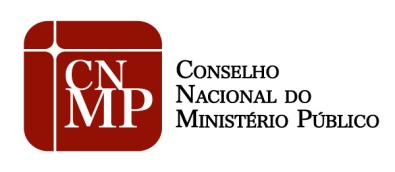 DEFINIÇÃO DO OBJETO1.1. Contratação de empresa especializada na prestação de serviços contínuos de segurança contra incêndio, pânico, abandono de edificação e primeiros socorros por meio de equipe de Bombeiros Civis (Brigadistas), bem como elaboração e implementação do Plano de Prevenção e Combate a Incêndio - PPCI visando atender demandas deste Conselho Nacional do Ministério Público - CNMP, conforme as especificações constantes neste Termo de Referência.JUSTIFICATIVAA contratação de pessoa jurídica para a prestação dos serviços objeto deste Termo de Referência encontra amparo nas legislações descritas abaixo, sem prejuízo de outras normas correlatas e suas alterações, constituindo-se como peça integrante e inseparável do procedimento licitatório:Lei nº 11.901, de 12 de janeiro de 2009, dispõe sobre a profissão de bombeiro civil e dá outras providências;Portaria nº 16/2011 – CBMDF, que aprovou a Norma Técnica nº 007/2011– CBMDF, e as normas aí previstas, que estabelece os critérios mínimos para a formação e prestação de serviço de brigada de bombeiro particular;Norma Técnica nº 002/2009 – CBMDF, que dispõe sobre a classificação das edificações de acordo com os riscos no Distrito Federal;Norma Regulamentadora nº 23 – Proteção Contra Incêndios, que trata da obrigatoriedade de instalações de proteção contra incêndio, das rotas de fuga, dos equipamentos para combate a incêndio e do pessoal treinado no uso correto desses equipamentos;Norma Regulamentadora nº 6 – trata dos Equipamentos de Proteção Individual – EPI, Portaria MT n.º 787, de 27 de novembro de 2018;Norma Técnica nº NBR 14276/2006 – Programa de Brigada de Incêndio, que estabelece as condições mínimas para a elaboração de um programa de brigada de incêndio.A contratação objeto deste Termo de Referência está amparada na necessidade de preservar, em tempo integral, as instalações físicas do CNMP, assim como atender ao conjunto de normas, listadas no subitem 2.1, que tratam da obrigatoriedade da existência de equipe de Brigadistas organizada e treinada para atuar na prevenção de incêndios, abandono e combate a princípios de incêndio e pânico, devendo a CONTRATADA responsabilizar-se integralmente pela realização dos serviços, nos termos da legislação vigente. Dessa forma, faz-se necessário e imprescindível que esta contratação se estenda por mais de um exercício financeiro, de forma contínua.A contratação visa, ainda, dotar o CNMP de profissionais capacitados para a execução desses serviços, na medida em que se tem de preservar e garantir a segurança patrimonial e pessoal de todos que trabalham ou frequentam as instalações do CNMP, visando obter eficiência e eficácia da força de trabalho existente nesta instituição, favorecendo o cumprimento da missão institucional. Observa-se ainda que, as atividades a serem executadas não configuram missão institucional do CNMP, sendo tão somente atividades materiais acessórias, complementares ou instrumentais às atividades que se mostram essenciais à sua consecução.Os quantitativos do presente Termo de Referência tomam como base a Norma Técnica do CBMDF nº 002/2016 e Norma Técnica do CBMDF nº 07/2011, conforme detalhado no item 3.4.O julgamento das propostas se dará pelo critério de menor preço global, uma vez que o presente Termo de Referência tem por objeto a prestação de serviços de segurança contra incêndio, pânico, abandono de edificação e primeiros socorros por meio de equipe de bombeiros civis (brigadistas) com o fornecimento dos equipamentos necessários a sua execução. Em virtude das especificidades do objeto, a contratação conjunta é a mais apropriada, de modo a permitir maior nível de controle pela Administração e a adequada execução dos serviços.A presente contratação está prevista no Plano de Gestão 2022 na ação designada como  PG_22_ASSET_010 Serviço de Brigadista Particular, conforme Portaria CNMP-PRESI Nº 272 DE 20 DE DEZEMBRO DE 2021.Por fim, o contrato nº 38/2021, encontra-se em processo de rescisão, que atualmente abarca o presente serviço não pode mais ser prorrogado, sendo imperioso o lançamento de novo processo licitatório.DESCRIÇÃO DO OBJETOO serviço de brigada de incêndio deverá ser de qualidade e executado por Brigadistas Particulares habilitados para o exercício das respectivas atribuições, credenciados junto ao Corpo de Bombeiros Militar do Distrito Federal - CBMDF, treinados e capacitados para atuarem na segurança contra incêndio e pânico e para executarem ações de prevenção e de emergência, no edifício-sede do CONTRATANTE, com dedicação exclusiva;O profissional deverá manter-se sempre dentro dos padrões de apresentação e higiene exigidos pelo CONTRATANTE, e possuir, ainda, as seguintes características pessoais: aptidão para o desempenho de suas atribuições; conduta adequada; iniciativa; dinamismo; capacidade de trabalhar em equipe; organização pessoal; bom gerenciamento de tempo; capacidade de comunicação; capacidade de lidar com situação de frustração e estresse; discrição e sigilo profissional; cortesia e capacidade de lidar com o público; saber zelar e conservar todo material que lhe for entregue para a execução do serviço;O serviço de brigada de incêndio no CONTRATANTE deverá ser prestado conforme detalhamento a seguir:Responsabilidade: Execução de ações de prevenção e de emergência, exclusivamente no local onde atue a Brigada de Incêndio, com dedicação exclusiva às atribuições inerentes a sua função, sendo considerado um sistema de segurança contra incêndio e pânico.Exigência Legal: Formação e especialização em prevenção e combate a incêndio, salvamento e primeiros socorros, nível de ensino básico, em cursos com carga horária superior a 150 horas/aula, no conjunto destas disciplinas, ou que possuírem registro geral expedido pelos Corpos de Bombeiros de qualquer estado da Federação; Certificado de conclusão do ensino fundamental. Sua formação deve estar vinculada a uma Empresa Formadora de Brigadistas Particulares credenciada junto ao CBMDF, nos termos da Norma Técnica n° 007/2011CBMDF ou outra que vier a substitui-la.Periodicidade das atividades: Diária.Conforme estabelecido pelo Corpo de Bombeiros Militar do Distrito Federal - CBMDF, Norma Técnica do CBMDF nº 002/2016 e Norma Técnica do CBMDF nº 07/2011, bem como com base na população fixa e flutuante que frequenta o edifício-sede do CONTRATANTE, a edificação enquadra-se nas especificações de risco e nível descritos abaixo:População fixa: 300População flutuante: 100Classificação de risco: Baixo / Pequeno / LeveNível do risco: AConforme classificação acima, a contratação da quantidade de postos, horários e jornada de trabalho seguem detalhadas:Os postos diurnos deverão ser preenchidos sempre por um funcionário do sexo masculino e outro do sexo feminino, de maneira que haja sempre um funcionário de cada sexo durante o dia;Os horários de trabalho dos postos, definidos pela ASSET, poderão sofrer alterações a qualquer tempo, de acordo com a conveniência administrativa do CONTRATANTE, desde que não ocasione acréscimo na carga horária já estabelecida. Essa alteração de horário será previamente comunicada à empresa no prazo mínimo de 48 (quarenta e oito) horas;É vedado à empresa duplicar a carga horária de trabalho regulamentar dos seus funcionários, assim como efetuar trocas de escalas que reduzam o período de descanso do empregado previsto de 36 (trinta e seis) horas;O CONTRATANTE, de acordo com a sua necessidade, poderá solicitar a realização de serviços extraordinários mediante comunicação prévia e formal (por escrito) à empresa;Os profissionais designados para prestar o serviço contratado no âmbito do CONTRATANTE devem ter comprovadamente a formação mínima exigida para o exercício da atividade e preenchimento dos postos, bem como serem credenciados junto ao CBMDF, conforme estabelecido na Lei nº 11.901/2009, na Norma Técnica nº 007/2011 – CBMDF e demais normas que venham a estabelecer exigências de formação;A empresa terá a incumbência de verificar se a edificação do CONTRATANTE obedece às exigências de Sistemas de Proteção contra Incêndio e Pânico, conforme dispõe a Norma Técnica 001/2002, elaborando Plano de Prevenção e Combate a Incêndio - PPCI, prezando para que sejam atendidas as especificações ainda não adaptadas à norma vigente, se houver;As atribuições dos Brigadistas, previstas neste Termo de Referência – Bombeiro Civil Nível Básico – são aquelas descritas na Norma Técnica nº 007/2011–CBMDF, bem como as que seguem estabelecidas a seguir:Zelar para que o serviço transcorra sempre dentro dos parâmetros previstos neste Termo de Referência, dando cumprimento às orientações regulamentares;Desenvolver todas as atividades, inerentes à área de responsabilidade, seguindo orientações e determinações do setor de fiscalização do contrato, de acordo com as necessidades do serviço;Manter atitude de respeito e cortesia para com membros, servidores, prestadores de serviços/terceirizados, estagiários e visitantes do CONTRANTE;Ser o elemento multiplicador da mentalidade prevencionista e sua importância;Agir de maneira rápida, enérgica e convincente em emergências;Assumir o posto no horário aprazado e de posse dos equipamentos e acessórios necessários para o bom desempenho do trabalho;Conhecer todas as instalações físicas do prédio, incluindo saídas de incêndio, alarmes de incêndio e sistemas preventivos de incêndio;Conhecer princípios de funcionamento e operação dos sistemas contra incêndio: sprinklers, CO2, mangueiras, extintores manuais e sobre rodas, detecção e alarme;Conhecer a localização dos alarmes, extintores, caixas de incêndio, chaves de bloqueio do CO2 e válvulas de governos, bem como a ligação do conjunto de bombas de pressurização da rede de hidrantes;Permanecer constantemente atentos ao serviço, observando todas as movimentações;Registrar em livro de ocorrência os principais fatos ocorridos no turno;Portar sempre, visivelmente, crachá de identificação fornecido pela empresa;Cumprir rigorosamente o horário de trabalho estabelecido neste Termo de Referência, não abandonando o posto sem motivo plenamente justificado;Deixar o posto somente após o encerramento de seu turno, salvo em situações de absoluta necessidade e após ter autorização da chefia imediata;Somente entrar em áreas reservadas em caso de emergências ou quando devidamente autorizado;Jamais entrar em atrito ou confronto, de qualquer natureza, com membros, servidores, prestadores de serviços/terceirizados, estagiários e visitantes;Adotar todas as providências ao seu alcance para sanar irregularidades ou agir em casos emergenciais;Não se ausentar do posto antes da chegada de rendição;Conhecer todas as áreas de risco da edificação do CONTRATANTE onde possam ocorrer princípios de incêndio;Conhecer o funcionamento e saber operar os sistemas de proteção contra incêndio e pânico existentes na edificação do CONTRATANTE;Avaliar, liberar e acompanhar atividades de risco atinentes à atividade de brigada de incêndio;Planejar ações preventivas de incêndio;Informar-se dos procedimentos ocorridos no plantão anterior;Comunicar à empresa, quando for o caso, a necessidade de faltar ao serviço em decorrência de problemas de saúde ou força maior;Inspecionar periodicamente e a qualquer hora as dependências do CONTRATANTE com a finalidade de detectar e avaliar possíveis riscos que possam comprometer a integridade física de pessoas e do patrimônio público;Inspecionar periodicamente, e a qualquer hora, os sistemas de detecção, alarme, equipamentos preventivos e de controle e proteção contra incêndio e pânico, em especial as saídas de emergências; os preventivos fixos e equipamentos de combate a incêndio; e as rotas de fuga, mantendo-as liberadas e sinalizadas;Verificar as condições de operacionalidade dos equipamentos de combate a incêndio e de proteção individual;Verificar a necessidade de recarga e substituição de componentes dos sistemas de detecção, alarme, equipamentos preventivos e de controle e proteção contra incêndio e pânico, relatando a situação, por escrito, à ASSET;Inspecionar todo o sistema preventivo e equipamentos, após utilização, encaminhando à ASSET o material utilizado para manutenção e recarga;Comunicar, imediatamente, a quem possa sanar com a maior brevidade, qualquer anormalidade detectada, registrando o fato em livro próprio;Emitir relatório à ASSET sobre possíveis problemas identificados no transcorrer do trabalho, como irregularidades nos sistemas preventivos, sugerindo a adoção de medidas técnicas e corretivas para melhoria das condições de segurança;Participar dos exercícios simulados de abandono, combate a incêndio e primeiros socorros e outros atinentes à atividade de brigada de incêndio;Participar dos exercícios simulados de testes dos equipamentos de combate a incêndio;Manter-se atento, vistoriando o local designado para o exercício de suas funções, afastando-se apenas caso seja necessário, visando dar suporte a ocorrências designadas;Acionar, imediatamente, o Corpo de Bombeiros, em situações de alerta de incêndio, informando sobre o sinistro e prestando os primeiros socorros às possíveis vítimas;Combater princípios de incêndio, utilizando o plano de combate e abandono do CONTRATANTE, atuando em conjunto com o Corpo de Bombeiros após sua chegada;Implementar e propor alterações, quando necessário, ao plano de segurança contra incêndio e pânico;Fazer rondas periódicas nos ambientes do edifício-sede do CONTRATANTE;Implementar e propor alterações, se for o caso, ao plano de segurança contra incêndio e pânico;Treinar a população do CONTRATANTE quanto aos procedimentos a serem adotados em casos de emergência, por meio de exercícios simulados, palestras, estágios, cursos, ou outros;Elaborar e implementar os Planos de Combate e Abandono (parcial e completo), de acordo com Normas Técnicas da ABNT, promovendo o respectivo treinamento da população do CONTRATANTE, pelo menos 02 (duas) vezes ao ano, sendo um treinamento para cada Plano de Combate e Abandono (parcial e completo);Promover medidas preventivas determinadas pela ASSET e por órgãos de segurança e medicina do trabalho;Implementar controle dos prazos de urgência da carga e teste hidrostático do sistema de extintores relatando à ASSET, com antecedência mínima de 3 meses;Conhecer sobre a legislação que trata de hasteamento e arriamento da Bandeira Nacional; eHastear e arriar, diariamente, Bandeira Nacional e outras exigidas em lei, de acordo com os horários e procedimentos estabelecidos pela legislação.Os Brigadistas deverão desempenhar suas atividades da seguinte forma:Imediatamente (emergência):Quando identificar emergências;Para auxiliar no abandono da edificação e realizar os primeiros socorros e resgate de vítimas;Acionar imediatamente o Corpo de Bombeiros Militar do DF, independentemente de análise da situação;Verificar a transmissão do alarme aos ocupantes da edificação;Combater os incêndios em sua fase inicial, de forma que possam ser controlados por meio de extintores ou mangueiras de incêndio da própria edificação e onde não haja a necessidade de uso de equipamentos de proteção individual específico, como equipamentos autônomos de proteção respiratória, capas de aproximação dentre outros;Atuar no controle de pânico;Fazer com que o local de pânico e/ou risco seja evacuado no menor tempo possível;Prestar os primeiros socorros a feridos;Realizar a retirada de materiais para reduzir as perdas patrimoniais devido a sinistros;Interromper o fornecimento de energia elétrica e gás liquefeito de petróleo quando da ocorrência de sinistro;Estar sempre em condições de auxiliar o Corpo de Bombeiros Militar do DF por ocasião de sua chegada, no sentido de fornecer dados gerais sobre o evento, bem como promover o rápido e fácil acesso aos dispositivos de segurança;Dar suporte a todos os eventos realizados pelo CONTRATANTE;Conhecer todas as vias de escape do prédio por onde as pessoas possam sair rapidamente em emergências; Comunicar imediatamente à ASSET toda ocorrência anormal verificada.A cada 2 (duas) horas – Diurno e NoturnoExecutar serviço de ronda diariamente, diurno e noturno, com intervalo de 02 (duas) horas entre elas, em todas as áreas da edificação, verificando se há alguma anormalidade, com o objetivo de manter as condições de segurança do prédio;Identificar pontos de risco e realizar as devidas correções; eRegistrar em livro próprio ou em formulário fornecido pelo CONTRATANTE, a critério deste, as irregularidades constatadas, assim como as correções adotadas.DiariamenteVerificar e inspecionar os equipamentos preventivos e instalações de incêndio em especial:Se os extintores se encontram desobstruídos;Se as caixas de hidrantes estão abrindo em perfeitas condições;Se os esguichos e mangueiras de incêndio estão em perfeitas condições de conexão e uso; eSe as mangueiras estão armazenadas na forma recomendada pela norma;Verificar e inspecionar, visualmente, as instalações elétricas e eletrônicas, atentando especialmente para:As perfeitas condições de isolamento;A existência de fios e cabos soltos e ligações improvisadas;As tomadas e equipamentos instalados inadequadamente;Se existe ruído excessivo em reatores, quadros gerais e de distribuição e outros equipamentos elétricos;Se aparelhos elétricos são desligados, salvo aqueles para os quais haja instruções em contrário; eOutros itens que oferecem perigo quanto a incêndios.Verificar e inspecionar, visualmente, rotas de fuga, em especial:Se as escadas e rotas de saídas – corredores, hall – encontram-se desimpedidas;Se os depósitos, almoxarifados, arquivos, salas e outros ambientes oferecem risco de incêndio;Se as instalações de cozinhas, copas e lanchonetes oferecem risco de incêndio;Se a iluminação das escadas e corredores é satisfatória; eSe o corrimão e fitas antiderrapantes das escadas encontram-se em perfeitas condições de uso.MensalmenteVerificar e inspecionar os equipamentos e instalações de incêndio, comunicando, de imediato, à ASSET qualquer irregularidade relacionada a:Lacres e vencimento de carga dos extintores;Sinalização de extintores e hidrantes;Pinturas e vidros das caixas de hidrantes;Pesagem de extintores; eVazamento e infiltração de água nas paredes dos reservatórios.TrimestralmenteProgramar e efetuar, de forma programada e fora do horário de expediente, simulações na área de Brigada, dentro do edifício-sede do CONTRATANTE tais como: incêndios, explosão de gás, acidentes no trabalho entre outros e, anualmente, simulações envolvendo o corpo efetivo de membros e servidores do CNMP, prestadores de serviços/terceirizados das demais empresas contratadas pelo CNMP e estagiários.SemestralmenteAcompanhar (equipamentos e instalações de incêndio):Os testes hidrostáticos e todas as mangueiras; eA verificação de extintores de todo edifício-sede do CONTRATANTE com apresentação de relatório à ASSET, apontando aqueles que devem ser recarregados, aqueles que apresentem vazamentos, tenham sido usados ou que não estejam em conformidade com a NBR-11716.DOS UNIFORMESO uso do uniforme é obrigatório e os funcionários devem estar sempre dentro dos padrões de higiene e apresentação exigidos pelo CONTRATANTE bem como atendendo aos padrões descritos no item 4.10 da Norma Técnica 007/2011 – CBMDF;A empresa será responsável pelo fornecimento de uniformes novos e de primeiro uso a cada empregado a cada 6 (seis) meses para: gandola, calça, cinto, camisetas e meias. O calçado tático (coturno) e a japona, que também deverão ser novos e de primeiro uso podendo porém, esses itens ser fornecidos em um intervalo de 12 (doze) meses, devido a característica de maior durabilidade do coturno e devido a utilização sazonal da japona. Os uniformes devem conter todas as insígnias e logotipos estipulados pelo Corpo de Bombeiros Militar do Distrito Federal - CBMDF,. A entrega se dará da seguinte forma:No primeiro dia de vigência do contrato, os respectivos itens detalhados no quadro abaixo, que compõe o conjunto de uniforme da brigada de incêndio, conforme o sexo. A empresa deverá submeter modelo e cor à aprovação prévia da ASSET;O uniforme deverá ter corte adequado a cada profissional, do sexo masculino ou feminino, seguindo os padrões de qualidade e apresentação exigidos neste Termo de Referência, obrigando-se, a empresa, a providenciar as devidas adaptações ou ajustes, quando necessários, no prazo máximo de 7 dias úteis, após notificação da ASSET;As empregadas gestantes deverão ter seus uniformes substituídos, ou ajustados, sempre que estiverem apertados, até seu próximo turno, contado da data da solicitação da gestante;Todas as peças que compõe o uniforme deverão ser entregues juntas (em dia único) na sede do contratante e na presença de servidor da unidade responsável do CNMP, a todos os funcionários mediante recibo individualizado. Da mesma forma e local, as eventuais trocas de peças desse uniforme que porventura venham a apresentar razões para sua substituição no decorrer da execução do contrato.;A empresa não poderá, em hipótese alguma, substituir, por pecúnia, qualquer peça que compõe o uniforme;A comprovação de entrega do uniforme deverá ser realizada mediante relação nominal dos funcionários, contendo: nome, especificação de cada peça e respectivas quantidades, assinatura e data da efetiva entrega. A data de entrega dos uniformes deverá ser escrita pelo empregado (de próprio punho), na data efetiva do recebimento;Relação nominal original, comprovando a entrega e recebimento dos uniformes, ou cópia simples junto ao original, deverá ser enviada à ASSET, para fiscalização e controle do gestor do contrato, no prazo máximo de 5 (cinco) dias úteis após a efetiva entrega; e O custo do uniforme será de total responsabilidade da empresa, não podendo, em hipótese alguma, ser descontado do salário do empregado.O uniforme dos Brigadistas é composto dos seguintes itens:DOS EQUIPAMENTOSA empresa se obriga a manter, em caráter permanente, na edificação do CONTRATANTE, materiais de consumo e de expediente e equipamentos de uso da Brigada, descritos nos quadros abaixo, bem como outros que venham a ser necessários à perfeita execução dos serviços:PARA ARROMBAMENTOEQUIPAMENTOS PARA PRIMEIROS SOCORROSMATERIAIS PARA PRIMEIROS SOCORROSEQUIPAMENTOS PARA COMUNICAÇÃOMATERIAIS PARA ILUMINAÇÃOMATERIAIS DE SEGURANÇA DO TRABALHOEQUIPAMENTOS DE ESCRITÓRIOA substituição ou reposição de materiais e equipamentos fornecidos pela CONTRATADA deverão ocorrer por solicitação da CONTRATANTE ou sempre que necessário, no quantitativo suficiente para atender as necessidades.A CONTRATADA deverá apresentar à ASSET, no primeiro dia previsto para o início do contrato, relação de seus bens que serão alocados na CONTRATANTE, atualizando-a sempre que houver alterações.Todos os materiais de consumo e de expediente deverão ser novos, de primeiro uso, sujeitos à prévia aprovação da ASSET, observando as especificações, a qualidade e o estoque mínimo a ser mantido em local apropriado, cedido pelo CONTRATANTE e que deverão estar disponíveis no primeiro dia previsto para o início do contrato, devidamente identificados de forma a não serem confundidos com similares de propriedade do CONTRATANTE.Todos os equipamentos deverão ser novos, de primeiro uso, ou seminovo, desde que apresente perfeitas condições de uso, sujeitos à prévia aprovação da ASSET, observando as especificações e a qualidade deles, devendo todos estar devidamente identificados de forma a não serem confundidos com similares de propriedade do CONTRATANTE.Será de responsabilidade da CONTRATA o transporte, carga, descarga, armazenagem e guarda dos materiais de consumo e de expediente e equipamentos previstos neste Termo de Referência, incluindo componentes, produtos, aparelhos indispensáveis à execução dos serviços solicitados, sejam eles definitivos ou temporários;Os equipamentos que dependem de energia elétrica deverão ser compatíveis com as instalações elétricas disponíveis nas dependências do CONTRATANTE e mantidos em perfeitas condições de funcionalidade, de modo a evitar acidentes e prejuízos às instalações físicas e/ou elétricas do CONTRATANTE. Deverão, ainda, ser de reduzido consumo de energia e possuir fiação elétrica segura e em tamanho suficiente para seu uso adequado; eA retirada de qualquer equipamento disponibilizado para execução do serviço deverá ser comunicada, por escrito, à ASSET, promovendo a devolução no prazo estipulado pela mesma.CRITÉRIOS DE SUSTENTABILIDADEA contratada deverá obedecer às normas técnicas, de saúde, de higiene e de segurança do trabalho, de acordo com as normas trabalhistas vigentes;A contratada deverá fornecer aos empregados os equipamentos de segurança que se fizerem necessários, para a execução de serviços e fiscalizar o uso, em especial pelo que consta da Norma Regulamentadora nº 6 do MTE;A contratada deverá elaborar e implementar Programa de Prevenção de Riscos Ambientais - PPRA, de acordo com as Normas Regulamentadoras do Ministério do Trabalho e Emprego;A contratada deverá elaborar e implementar Programa de Controle Médico de Saúde Ocupacional - PCMSO, com o objetivo de promoção e preservação da saúde dos trabalhadores, de acordo com as Normas Regulamentadoras do Ministério do Trabalho e Emprego;Deve constar como obrigação da contratada a manutenção dessas condições, o que poderá ser verificado constantemente durante toda a vigência do contrato, sob pena de rescisão contratual;
ADEQUAÇÃO ORÇAMENTÁRIAOs recursos dessa contratação estão consignados na previsão orçamentária da União para 2022, no PTRES 174664, PI A_ASSET1000 e Natureza da Despesa 3.3.90.37.07.GARANTIA CONTRATUALA CONTRATADA apresentará, no prazo máximo de 10 dias úteis contados da data de recebimento do contrato devidamente assinado pelas partes, garantia correspondente a 5% do seu valor anual/global, sob a forma de uma das modalidades admitidas pelo art. 56, § 1º, da Lei nº 8.666/1993, devendo ser renovada anualmente, atualizada e complementada nos termos do § 2º do mesmo artigo. O CONTRATANTE fica autorizada a utilizar a garantia para assegurar o pagamento de: prejuízos advindos do não cumprimento do objeto do contrato e/ou do não adimplemento das demais obrigações nele previstas;  prejuízos causados à CONTRATANTE, decorrentes de culpa ou dolo da CONTRATADA, ou de seu preposto, durante a execução do contrato;  as multas punitivas aplicadas pela Administração à CONTRATADA.Na hipótese de seguro-garantia ou fiança bancária não serão aceitas garantias em cujos termos não constem expressamente os eventos indicados nas alíneas “a” a “c” do item anterior.O número do contrato garantido ou assegurado deverá constar do instrumento de garantia ou seguro a serem apresentados pelo garantidor ou segurador.A inobservância do prazo fixado para a apresentação da garantia acarretará a aplicação de multa de até 0,07% (sete centésimos por cento) do valor do contrato, por dia de atraso, até o limite de 2% (dois por cento). A CONTRATADA se obriga a repor, no prazo de 10 (dez) dias úteis, o valor da garantia que vier a ser utilizado pela CONTRATANTE. O Conselho Nacional do Ministério Público não executará a garantia na ocorrência de uma ou mais das seguintes hipóteses:  a) caso fortuito ou força maior;  b) alteração, sem prévia anuência da seguradora ou do fiador, das obrigações contratuais;  c) descumprimento das obrigações pela CONTRATADA decorrentes de atos ou fatos praticados pela Administração;  d) atos ilícitos dolosos praticados por servidores da Administração. Cabe à própria administração apurar a isenção da responsabilidade prevista nas alíneas “c” e “d” do item anterior. Não serão aceitas garantias que incluam outras isenções de responsabilidade que não as previstas no item 11 do Anexo I da Circular SUSEP nº 477/2013. Ao término do Contrato, a garantia será restituída, automaticamente, ou por solicitação, somente após o integral cumprimento de todas as obrigações contratuais, inclusive recolhimento de multas, encargos previdenciários, trabalhistas, inclusive as verbas rescisórias, e satisfação de prejuízos causados à CONTRATANTE ou a terceiros, na execução do objeto contratado.DO LOCAL E DO PRAZO PARA PRESTAÇÃO DO SERVIÇO A CONTRATADA deverá iniciar plenamente a execução e fornecimento dos serviços contratados na sede do Conselho Nacional do Ministério Público - CNMP, localizada no Setor de Administração Federal Sul – SAFS, Quadra 2, Lote 3, edifício Adail Belmonte, Brasília/DF. Em eventual mudança da sede do CNMP para outro local em Brasília-DF, não deverá ser interrompida a prestação dos serviços nas mesmas condições estabelecidas neste Termo de Referência.O prazo para início da prestação do serviço será de 5 (cinco) dias úteis contados a partir da confirmação do recebimento da Ordem de Serviço.A CONTRATADA deve iniciar as atividades com todos os materiais e equipamentos necessários ao desempenho do serviço contratado, todos os uniformes, assim como seus respectivos crachás de identificação.O serviço deverá ser prestado nas condições especificadas neste Termo de Referência.DA VIGÊNCIA DO CONTRATOO contrato terá vigência por 12 (doze) meses, contados a partir da data de sua assinatura, podendo a critério da Administração, ser prorrogado por iguais e sucessivos períodos, até o limite de 60 (sessenta) meses, conforme art. 57, inciso II da Lei 8.666/1993, e desde que preenchidos os requisitos abaixo de forma simultânea e autorizado formalmente pela autoridade competente:Os serviços tenham sido prestados regularmente;A CONTRATADA não tenha punições de natureza pecuniária por três vezes ou mais, exceto quanto a penalidades aplicadas por atraso na entrega da garantia;A Administração ainda tenha interesse na realização do serviço;O valor do contrato permaneça economicamente vantajoso para a Administração;A CONTRATADA concorde com a prorrogação.O prazo para assinatura do instrumento contratual é de 5 (cinco) dias úteis, a contar do recebimento da notificação, sob pena de decair o direito à contratação, sem prejuízo das penalidades previstas no Edital e seus anexos.DO PAGAMENTOQuando não solicitada de outra forma, a CONTRATADA deverá encaminhar, por mensagem eletrônica, conforme os endereços eletrônicos informados pelo CONTRATANTE, até o dia 10 do mês subsequente ao da prestação do serviço, nota fiscal/fatura dos serviços, emitida em 1 (uma) via, para fins de liquidação e pagamento, de forma a garantir o recolhimento das importâncias retidas relativas a contribuição previdenciária no prazo estabelecido no art. 31 da Lei 8.212 de 1991 e alterações posteriores;No caso de as notas fiscais/faturas serem emitidas e entregues ao CONTRATANTE em data posterior a indicada no subitem anterior, será imputado à CONTRATADA o pagamento dos eventuais encargos moratórios decorrentes;O CONTRATANTE pagará à CONTRATADA, pelos serviços efetivamente prestados, até o 10º (décimo) dia útil do atesto da nota fiscal, por meio de depósito na conta-corrente da CONTRATADA, através de Ordem Bancária, mediante apresentação da respectiva fatura ou nota fiscal dos serviços executados, referentes ao mês anterior ao da prestação dos serviços, devidamente atestada pelo setor competente. Para efeito de pagamento, considerar-se-á paga a fatura na data da emissão da Ordem Bancária;Para execução do pagamento, a CONTRATADA deverá fazer constar como beneficiário/cliente da Nota Fiscal/Fatura correspondente, emitida sem rasuras, o CONSELHO NACIONAL DO MINISTÉRIO PÚBLICO, CNPJ nº 11.439.520/0001-11, e ainda, o número da Nota de Empenho, o número do Banco, da Agência e da Conta Corrente da CONTRATADA, e a descrição clara e sucinta do objeto;No valor mensal da nota fiscal, estão incluídas todas as despesas diretas e indiretas necessárias à execução do objeto, incluindo o fornecimento de todos os materiais de consumo, impostos, taxas, tributos e demais encargos.Sobre o valor da Nota Fiscal, o CONTRATANTE fará as retenções devidas ao INSS e as dos impostos e contribuições previstas na Instrução Normativa SRF no 1.234, de 11/01/2012;O pagamento fica condicionado ao atesto do setor competente, e a comprovação da regular situação da CONTRATADA perante o INSS, FGTS e a Receita Federal (divida ativa da união e tributos federais), bem como regularidade trabalhista (CNDT atualizada);O atesto fica condicionado à verificação da conformidade da Nota Fiscal/Fatura apresentada pela Contratada e do regular cumprimento das obrigações assumidas;Os comprovantes de regularidade, referidos no subitem anterior deverão ser encaminhados pela CONTRATADA juntamente com a Nota Fiscal/Fatura para pagamento, podendo ser apresentada a correspondente certidão negativa, ou positiva com efeito de negativa, obtida na internet. A ausência de qualquer das certidões implicará o sobrestamento do pagamento da fatura enquanto perdurar o impedimento;A CONTRATADA deverá apresentar, juntamente com a nota fiscal mensal de serviços prestados, os seguintes documentos, referentes ao mês anterior de competência, sem os quais não será liberado o pagamento da fatura apresentada:Cópia autenticada da guia de recolhimento da Previdência Social (GPS), da guia de Recolhimento do FGTS (GRF) e seus respectivos comprovantes de pagamento;Cópia da Guia do Fundo de Garantia por Tempo de Serviço e Informações à Previdência Social – GFIP, com os seguintes relatórios do Sistema SEFIP:Protocolo de Envio de Arquivos, emitido pelo Conectividade Social;Relação dos trabalhadores constantes no arquivo SEFIP;Relação dos trabalhadores constantes no arquivo SEFIP
Resumo do Fechamento - Tomador de Serviço/Obra;Relação dos trabalhadores constantes no arquivo SEFIP
Resumo do Fechamento – Empresa;Relação dos trabalhadores constantes no arquivo SEFIP
Resumo do Fechamento - Empresa
FGTS;Comprovante de declaração das contribuições a recolher à Previdência Social e a outras entidades e fundos por FPAS
Empresa;Resumo das informações à Previdência Social constantes no arquivo SEFIP
Tomador de Serviço/Obra;Resumo das informações à Previdência Social constantes no arquivo SEFIP
Empresa;Relação de Tomador/Obra – RET; eResumo - Relação de Tomador/Obra – RET.Relação dos funcionários alocados, residentes e substitutos, referentes ao mês da prestação dos serviços;Registros de pontos dos funcionários, residentes e substitutos, referentes ao mês da prestação dos serviços;Cópia da folha de pagamento analítica do mês da prestação dos serviços, em que conste como tomador o Órgão ou Unidade contratante; cópia do(s) contracheque(s) assinado(s) pelo(s) empregado(s) do mês da prestação dos serviços ou ainda dos respectivos comprovantes de depósitos bancários, bem como eventuais substitutos;Cópia dos recibos de entrega do auxílio transporte e auxílio alimentação, uniformes e outros benefícios sociais estipulados em Convenção Coletiva;Cópia dos pagamentos de férias, décimo terceiro ou verbas rescisórias dos funcionários da CONTRATADA, aplicados na execução deste objeto contratual, quando for o caso; eComprovação do encaminhamento ao Ministério do Trabalho e Emprego das informações trabalhistas exigidas pela legislação, tais como: a RAIS e a CAGED. Esta documentação deverá ser apresentada no mesmo tempo exigido pelo Ministério do Trabalho.O prazo de pagamento será suspenso até a apresentação dos documentos previstos no item anterior, caso em que, para o devido pagamento, contar-se-á o mesmo tempo do item 8.4.3, a partir da efetiva regularização pela CONTRATADA;Nenhum pagamento será efetuado à CONTRATADA enquanto houver pendência de liquidação de obrigação financeira, em virtude de penalidade que lhe tenha sido aplicada ou de inadimplemento contratual, fato que não implicará direito a acréscimos de qualquer natureza no pagamento;O CONTRATANTE, observados os princípios do contraditório e da ampla defesa, poderá deduzir, cautelar ou definitivamente, do montante a pagar à CONTRATADA, os valores correspondentes a multas, ressarcimentos ou indenizações devidas pela CONTRATADA, nos termos deste contrato;A não apresentação da documentação de que trata o item 9.1.9 nos prazos especificados, ou o não atendimento de regularização no prazo de 30 (trinta) dias contado da solicitação pela FISCALIZAÇÃO, poderá ensejar a rescisão do contrato e quaisquer valores retidos somente serão pagos após a comprovação de que os encargos trabalhistas, previdenciários e demais tributos encontram-se em dia;O descumprimento das obrigações trabalhistas, previdenciárias e as relativas ao FGTS poderá ensejar o pagamento em juízo dos valores em débito, sem prejuízo das sanções cabíveis;A CONTRATADA autoriza o CONTRATANTE a fazer o desconto na fatura e o pagamento direto dos salários e demais verbas trabalhistas aos funcionários alocados nas dependências do CONTRATANTE, quando houver falha no cumprimento dessas obrigações por parte da CONTRATADA, até o momento da regularização, sem prejuízo das sanções cabíveis;O pagamento da última fatura do contrato somente ocorrerá após a entrega das rescisões do contrato de trabalho devidamente homologadas pelo Sindicato da Categoria ou a comprovação de remanejamento dos funcionários para outro tomador de serviços;Assegurar-se-á ao CONTRATANTE o direito de efetuar glosas nos valores mensais, caso sejam verificados descumprimentos parciais às disposições deste instrumento e caso sejam verificados atrasos, saídas antecipadas e/ou faltas dos funcionários da contratada sem a devida apresentação de empregado reserva (cobertura) ao posto de trabalho de acordo com seu cargo. Para definição do valor a ser glosado, o CONTRATANTE terá como parâmetro o valor total de cada posto de trabalho constante da planilha de custos;A CONTRATADA será oficializada sobre as razões que ensejaram a glosa, e disporá de até 2 (dois) dias corridos para manifestar-se acerca do desconto;No caso de atraso de pagamento, desde que a CONTRATADA não tenha concorrido de alguma forma para tanto, serão devidos pelo CONTRATANTE, encargos moratórios à taxa nominal de 6% a.a. (seis por cento ao ano), capitalizados diariamente em regime de juros simples;O valor dos encargos será calculado pela fórmula: EM = I x N x VP, onde: EM = Encargos moratórios devidos; N = Números de dias entre a data prevista para o pagamento e a do efetivo pagamento; I = Índice de compensação financeira = 0,00016438; e VP = Valor da prestação em atraso;Na hipótese de pagamento de juros de mora e demais encargos por atraso, os autos devem ser instruídos com as justificativas e motivos, e ser submetidos à apreciação da autoridade superior competente, que adotará as providências para verificar se é ou não caso de apuração de responsabilidade, identificação dos envolvidos e imputação de ônus a quem deu causa à mora;REEQUILÍBRIO ECONÔMICO-FINANCEIRO DO CONTRATOÉ admitida a repactuação dos preços deste contrato, desde que seja observado o interregno mínimo de 12 (doze) meses, contado da data do acordo, ou convenção coletiva de trabalho ou sentença normativa vigente à época da apresentação da proposta e adotados para elaboração desta;Inexistindo sentença normativa, convenção ou acordo coletivo de trabalho, a repactuação dos preços da mão de obra terá como base a pesquisa de preços realizada na mesma fonte utilizada para a fixação da remuneração inicial, devendo ser observados os mesmos critérios fixados quando da elaboração da estimativa de preços, neste caso contando-se o interregno mínimo da data de apresentação da proposta;Nas repactuações subsequentes à primeira, o interregno de 12 (doze) meses será contado a partir da data de início dos efeitos financeiros da última repactuação ocorrida;Caso a CONTRATADA não requeira tempestivamente a repactuação e prorrogue o contrato sem pleiteá-la, ocorrerá a preclusão do direito;Ocorrerá igualmente a preclusão do direito à repactuação caso o pedido seja formulado depois de extinto o contrato;As repactuações serão precedidas de solicitação da CONTRATADA, acompanhada de demonstração analítica da alteração dos custos, por meio de apresentação das planilhas de composição de custos e formação de preços, do novo acordo ou convenção coletiva ou sentença normativa da categoria que fundamenta a repactuação, e, se for o caso, dos documentos indispensáveis à comprovação da alteração dos preços de mercado de cada um dos itens da planilha a serem alterados;Os preços de insumos de mão de obra decorrentes de convenção, acordo coletivo de trabalho, sentença normativa ou definidos pelo poder público, tais como auxílio alimentação e vale transporte, serão reajustados com base nos respectivos instrumentos legais, no mesmo momento - e por meio do mesmo instrumento - em que ocorrer a repactuação da mão de obra;O item "aviso prévio trabalhado" será pago somente no primeiro ano de vigência do contrato;É vedada a inclusão, por ocasião da repactuação, de benefícios não previstos na proposta inicial, exceto quando se tornarem obrigatórios por força de lei, sentença normativa, acordo ou convenção coletiva de trabalho;É admitido, por ocasião da repactuação, o reajuste dos custos com materiais (uniformes a serem cedidos pela CONTRATADA, observado o interregno mínimo de 12 (doze) meses, contado da data da proposta;Se, no momento da repactuação, a CONTRATADA ainda não fizer jus ao reajuste, nos termos deste item, ocorrerá somente a repactuação, podendo, a CONTRATADA, em momento oportuno, após o implemento da condição (interregno mínimo de 12 (doze) meses), solicitar o reajuste de direito;Nos reajustes subsequentes ao primeiro, o interregno de 12 (doze) meses será contado a partir da data de início dos efeitos financeiros do último reajuste ocorrido;Caso a CONTRATADA não requeira tempestivamente o reajuste e prorrogue o contrato sem pleiteá-lo, ocorrerá a preclusão do direito;Para os reajustes de materiais será utilizada a variação do Índice Nacional de Preços ao Consumidor Amplo - IPCA/IBGE, a cada 12 (doze) meses, adotando-se a seguinte fórmula:Fórmula de cálculo:Pr = P + (P x V)Onde: Pr = preço reajustado, ou preço novo; P = preço atual (antes do reajuste); V = variação percentual obtida na forma do item 14 desta cláusula, de modo que (P x V) significa o acréscimo ou decréscimo de preço decorrente do reajuste. O reajuste terá seus efeitos financeiros iniciados a partir da data de aquisição do direito da CONTRATADA, nos termos do item 10.1 desta cláusula;O percentual final do reajuste e da repactuação não poderá ultrapassar o percentual limite de crescimento da despesa pública para o exercício, fixado nos termos do novo regime fiscal instituído pela Emenda Constitucional nº 95, de 15/12/2016. DAS ALTERAÇÕES DO CONTRATOO contrato somente sofrerá alterações ante circunstâncias de fatos supervenientes, consoante disposições do art. 65, da Lei nº 8.666, de 1993, e suas alterações posteriores, bem como de demais legislações pertinentes, por meio de Termo Aditivo, numerado em ordem crescente e publicado no Diário Oficial da União;A CONTRATADA obriga-se a aceitar, nas mesmas condições contratuais, os acréscimos e as supressões que se fizerem necessários, em até 25% (vinte e cinco por cento) do valor inicial atualizado do contrato, conforme disposto no art. 65, § 1º, da Lei nº 8.666, de 1993;As partes poderão celebrar acordo para supressão além do limite estabelecido neste item, conforme estipulado no inciso II do § 2º do art. 65 da Lei nº 8.666, de 1993;DA RESCISÃO DO CONTRATOO contrato poderá ser rescindido administrativamente com fundamento nos artigos 77 a 80 da Lei nº 8.666, de 1993, hipótese em que a CONTRATADA reconhece os direitos do CONTRATANTE, conforme o determina o inciso IX do art. 55 da Lei nº 8.666, de 1993.SUBCONTRATAÇÃO, FUSÃO, CISÃO OU INCORPORAÇÃOÉ expressamente vedada a subcontratação total ou parcial do objeto deste Contrato, sob pena de rescisão contratual e multa de 10% sobre o valor total da contratação; eA associação da CONTRATADA com outrem, a cessão ou transferência, total ou parcial, bem como a fusão, cisão ou incorporação devem ser comunicadas ao CONTRATANTE para que esta delibere sobre a adjudicação do objeto ou manutenção do contrato, sendo essencial para tanto que a nova empresa comprove atender a todas as exigências de habilitação previstas neste Termo de Referência.VISTORIAAs empresas interessadas em participar da licitação poderão proceder à vistoria no local onde serão executados os serviços – ocasião na qual será firmada declaração, conforme modelo disponível no ANEXO I deste Termo de Referência (MODELO DE DECLARAÇÃO DE VISTORIA) –, em conformidade com o inciso III, do art. 30, da Lei nº 8.666, de 1993, examinando as áreas e tomando ciência das características e peculiaridades dos serviços, posto que, não serão aceitas alegações posteriores quanto ao desconhecimento de situações existentes.A vistoria deverá ser marcada na ASSET, pelo telefone (61) 3315-9497, e realizada em dias úteis, das 14h00 às 18h00, devendo ser efetivada até 02 (dois) dias úteis antes da data fixada para a abertura da sessão pública.A Declaração de Vistoria, caso seja realizada por interesse da Licitante, deverá estar devidamente assinada, tanto pelo representante da Unidade ASSET, bem como pelo representante da empresa.A realização da vistoria não se consubstancia em condição para a participação na licitação, ficando, contudo, as licitantes cientes de que após apresentação das propostas não serão admitidas, em hipótese alguma, alegações posteriores no sentido da inviabilidade de cumprir com as obrigações, face ao desconhecimento dos serviços e de dificuldades técnicas não previstas.Na vistoria, a licitante poderá efetuar medições para subsidiar a elaboração de suas propostas e eliminar possíveis omissões, falhas ou incompatibilidade das especificações constantes do edital.Se, por qualquer motivo, a referida declaração de vistoria não estiver junto com a documentação, será considerada, se houver, a segunda via em poder da Comissão Permanente de Licitação, para fins de habilitação. Caso a licitante opte por não realizar a vistoria, deverá apresentar, junto com a documentação de habilitação, declaração de que tem conhecimento da complexidade, dos aspectos relativos aos serviços e demais informações necessárias para a execução do objeto da licitação responsabilizando-se pela ocorrência de eventuais prejuízos em virtude de sua omissão na verificação dos locais de instalação.CRITÉRIOS PARA JULGAMENTO E ELABORAÇÃO DA PROPOSTAA proposta apresentada deverá conter o CNPJ da proponente, prazo de validade e ser endereçada ao Conselho Nacional do Ministério Público – CNMP;O julgamento das propostas será efetuado por Menor Preço Global, devendo estar incluso no preço apresentado todos os gastos envolvidos com custos de mão de obra e encargos decorrentes, uniformes, taxas, impostos, contribuições sociais, encargos previdenciários e trabalhistas, despesas administrativas, de segurança e de transporte, bem como os custos do fornecimento de materiais, equipamentos e aqueles relativos à disponibilização e manutenção preventiva e corretiva dos equipamentos, conforme descrições nos Anexos deste Edital e na planilha de custo da contratação; A proposta deve seguir, preferencialmente, a planilha de custo da Auditoria Interna do Ministério Público da União, que pode ser encontrada no sítio eletrônico http://www.auditoria.mpu.mp.br/;A proposta deve estar em conformidade com a legislação vigente, incluindo acordos coletivos, convenções coletivas ou sentenças normativas que regem as categorias profissionais que executarão os serviços e as respectivas datas bases e vigências.CRITÉRIOS DE QUALIFICAÇÃO TÉCNICO-OPERACIONALPara comprovar a qualificação técnica, além da documentação necessária, conforme legislação vigente, o Sistema Unificado de Cadastramento de Fornecedores - SICAF e o edital, a LICITANTE deverá apresentar os seguintes documentos: no mínimo, 01 (um) atestado e/ou declaração de capacidade técnica, expedido por pessoa jurídica de direito público ou privado, em nome da licitante, que comprove a aptidão para desempenho de atividade pertinente e compatível em características e quantidades com o objeto desta licitação, de forma satisfatória, demonstrando que a licitante gerencia ou gerenciou serviços de Brigadistas, com, no mínimo, 03 (três) postos;Para a comprovação do quantitativo mínimo, NÃO será aceito o somatório de atestados, tendo em vista que, para o objeto ora tratado não há como supor que a execução sucessiva de objetos de pequena dimensão capacite a empresa automaticamente para a execução de objetos maiores, salvo se os atestados apresentados referirem-se a serviços executados de forma concomitante, conforme entendimento firmado no Acórdão TCU n.º 2.387/2014 – Plenário;A LICITANTE deverá comprovar que gerencia serviços de Brigadistas por período não inferior a 03 (três) anos;Para a comprovação da experiência mínima de 03 (três) anos, será aceito o somatório de atestados, sendo que os mesmos deverão contemplar execuções em períodos distintos (períodos concomitantes serão computados uma única vez) e terem sido expedidos após a conclusão dos contratos ou decorrido, pelo menos, 01 (um) ano do início de sua execução, exceto se firmado para ser executado em prazo inferior;Os atestados ou declarações de capacidade técnica deverão se referir a serviços prestados no âmbito de sua atividade econômica principal e/ou secundária especificadas no contrato social registrado na junta comercial competente, bem como no cadastro de pessoas Jurídicas da Receita Federal do Brasil – RFB;A LICITANTE, caso a área técnica entenda necessário, deverá disponibilizar todas as informações essenciais à comprovação da legitimidade dos atestados solicitados, apresentando, dentre outros documentos, cópia do contrato que deu suporte à contratação, notas fiscais/faturas, notas de empenho, endereço atual do CONTRATANTE e local em que foram prestados os serviços, sendo que estas e outras informações complementares poderão ser requeridas mediante diligência;Declaração, assinada pelo representante legal da empresa, de que, sendo vencedora da licitação, apresentará, no ato da assinatura do contrato, junto ao CONTRATANTE, os documentos que comprovem a formação, a capacitação e o nível de escolaridade exigido para os profissionais;Declaração assinada pelo representante legal da empresa, de que, sendo declarada vencedora da licitação, se responsabiliza por quaisquer danos causados por seus funcionários à União e/ou servidores do CONTRATANTE, dentro da área e dependências onde serão prestados os serviços, bem como pelo desaparecimento de bens da União e/ou de terceiros, seja por omissão ou negligência de seus funcionários;Declaração, assinada pelo representante legal da empresa, de que, caso seja declarada vencedora da licitação, apresentará, no ato da assinatura do instrumento contratual, o Certificado de Credenciamento (CRD), emitido pelo Corpo de Bombeiros Militar do Distrito Federal - CBMDF, conforme Norma Técnica nº 007/2011-CBMDF, Norma Técnica nº 006/2000- CBMDF, Lei Distrital nº 2.747/2001, regulamentada pelo Decreto Distrital nº 23.154/2002 e Regulamento de Segurança contra Incêndio e Pânico – RSIP, aprovado pelo Decreto Distrital nº 21.361/2000; ePREPOSTOA CONTRATADA deverá manter preposto aceito pelo CONTRATANTE durante o período de execução do objeto, para representá-la administrativamente, sempre que for necessário, o qual deverá ser indicado mediante declaração em que deverá constar o nome completo, nº CPF e do documento de identidade, além dos dados relacionados à sua qualificação profissional;O preposto, uma vez indicado pela empresa e aceito pelo CONTRATANTE, deverá apresentar-se à FISCALIZAÇÃO tão logo seja firmado o contrato para tratar dos assuntos pertinentes à execução dos serviços previstos neste Termo de Referência, relativos à sua competência;O preposto deverá estar apto a esclarecer as questões relacionadas às faturas dos serviços prestados; A CONTRATADA orientará o seu preposto quanto à necessidade de acatar as orientações do CONTRATANTE, inclusive quanto ao cumprimento das Normas Internas de Segurança e de Sustentabilidade;O proposto deverá manter contato com o fiscal e o gestor do contrato, com o objetivo de sanar qualquer demanda, tanto na área de administração de pessoal, de fornecimento de material, quanto da manutenção dos equipamentos objetos desse contrato.CONTROLE DA EXECUÇÃONos termos do art. 67 Lei nº 8.666, de 1993, será designado representante para acompanhar e fiscalizar a realização dos serviços, anotando em registro próprio todas as ocorrências relacionadas com a execução e determinando o que for necessário à regularização de falhas ou defeitos observados.As decisões e providências que ultrapassarem a competência do representante deverão ser solicitadas ao seu gestor, em tempo hábil para adoção das medidas convenientes (Art. 67, §2º Lei 8.666/93).O contrato assinado ou a ordem de serviço acompanhada da Nota de Empenho constituirão documentos de autorização para a execução dos serviços.Quaisquer exigências da Fiscalização, inerentes ao Objeto da presente contratação, deverão ser prontamente atendidas pela Contratada.A CONTRATADA deverá se submeter a mais ampla e irrestrita fiscalização nos moldes deste item, devendo, pois, cumprir recomendações não-previstas neste Termo de Referência, mas essenciais à boa execução do objeto, desde que devidamente respaldadas pelos diversos diplomas legais correlatos.A fiscalização de que trata este item não exclui nem reduz a responsabilidade da CONTRATADA, inclusive perante terceiros, por qualquer irregularidade, ainda que resultante de imperfeições técnicas ou vícios redibitórios, e, na ocorrência desta, não implica em corresponsabilidade da Administração ou de seus agentes e prepostos, de conformidade com o art. 70 da Lei nº 8.666, de 1993.A contratada deverá apresentar o plano de férias dos empregados à fiscalização do contrato, com antecedência mínima de 60 (sessenta) dias corridos do início do gozo do benefício pelos seus empregados.Encaminhar ao CONTRATANTE, com antecedência de 30 (trinta) dias, relação de empregados que fruirão férias no período subsequente, assim como daqueles que irão substituí-los.A CONTRATADA deverá apresentar, periodicamente, os seguintes documentos, conforme cada caso:Cópia dos recibos de entrega de uniforme, nos períodos previstos para entrega;Demonstrativo de enquadramento de CNAE Preponderante, RAT - Riscos Ambientais de Trabalho e FAP - Fator Acidentário de Prevenção, quando solicitado pelo CONTRATANTE;Comprovação do encaminhamento ao Ministério do Trabalho e Emprego das informações trabalhistas exigidas pela legislação, tais como: a RAIS e a CAGED. Esta documentação deverá ser apresentada no mesmo tempo exigido pelo Ministério do Trabalho.OBRIGAÇÕES DO CONTRATANTEExpedir ordem de serviço.Efetuar o pagamento mensal devido pela execução dos serviços, desde que cumpridas pela CONTRATADA todas as informações e exigências constantes no contrato, neste termo de referência e em seus anexos.Aplicar as sanções, conforme previstas no contrato, edital e em seus anexos.Receber o objeto no prazo e condições estabelecidas no Edital e seus anexos.Exercer a fiscalização dos serviços, conforme atribuições definidas em normativos do CNMP e/ou normativos correlatos, por meio de servidores especialmente designados, nos termos do art. 67, da Lei nº. 8.666, de 21 de junho de 1993, anotar e registrar ocorrências, assim como notificar a CONTRATADA, quando necessário.Assegurar o livre acesso dos empregados da CONTRATADA, no período de expediente do CNMP, desde que devidamente identificados, aos locais em que devam executar suas tarefas.Prestar todas as informações e esclarecimentos pertinentes ao objeto contratado, que venham a ser solicitadas pela CONTRATADA.Ordenar a imediata retirada do local, bem como a substituição, de empregado da CONTRATADA que atrapalhar ou dificultar a fiscalização, que não seguir os padrões mínimos de higiene e de boa apresentação na prestação do serviço, ou cuja conduta esteja inadequada, a critério do CNMP, ficando o ônus da retirada por conta da CONTRATADA.Relacionar-se com a CONTRATADA exclusivamente por intermédio do encarregado, do preposto ou de representante autorizado da CONTRATADA.Realizar, se necessário, reuniões com o preposto/encarregado, visando aperfeiçoar a prestação dos serviços.Disponibilizar instalações sanitárias e vestiários para colocação de armários guarda-roupa que deverão ser fornecidos pela CONTRATADA, sem ônus para o CONTRATANTE, para uso de todos os empregados.Disponibilizar local apropriado para que os profissionais da CONTRATADA possam efetuar suas refeições.Instruir a CONTRATADA acerca das normas internas do CNMP.Exigir, a qualquer tempo, a comprovação das condições da CONTRATADA que ensejaram sua contratação, notadamente no tocante à qualificação econômico-financeira.Realizar inspeções nos postos de trabalho mantidos em suas dependências, efetuando registros nos livros de ocorrências, bem como dando ciência formal à CONTRATADA acerca de possíveis irregularidades;Apor assinatura nos livros de ocorrências da empresa, mantido no CONTRATANTE, pelo menos uma vez por semana, visando caracterizar ciência da ASSET sobre registros diários realizados, adotando, se necessário, providências preventivas ou corretivas junto à CONTRATADA;Propor a aplicação de penalidades previstas na seção 21 deste Termo de Referência, multa ou até mesmo a rescisão do contrato, conforme o caso, na hipótese de descumprimento de obrigação contratual pela CONTRATADA.A Administração não responderá por quaisquer compromissos assumidos pela CONTRATADA com terceiros, ainda que vinculados à execução do presente contrato/objeto, bem como por qualquer dano causado a terceiros em decorrência de ato da CONTRATADA, de seus empregados, prepostos ou subordinados.OBRIGAÇÕES DA CONTRATADAA CONTRATADA obriga-se a cumprir fielmente o estipulado no presente Termo de Referência e, em especial:Quanto aos serviços:Elaborar e implementar o Plano de Prevenção e Combate a Incêndio - PPCI;Sujeitar-se a mais ampla e irrestrita fiscalização por parte da gestão fiscalizadora da ASSET que será a responsável pelo acompanhamento da execução do Contrato;Acatar as orientações e exigências da ASSET quanto à execução dos serviços, horários de turnos, rondas, assim como efetivar a imediata correção de deficiências apontadas pela ASSET, no tocante à execução dos serviços contratados;Instruir os funcionários quanto às normas e regulamentos internos, especificamente quanto à segurança institucional e à obrigatoriedade do uso de crachá e respectiva restituição quando do desligamento do empregado;Manter pessoal orientado com relação a todo o funcionamento do CONTRATANTE após a elaboração do Plano de Prevenção e Combate a Incêndio - PPCI;Permitir, sempre que necessário, que a ASSET tenha acesso ao controle de frequência;Fornecer à ASSET, através do Preposto indicado formalmente pela empresa, com data anterior ao atesto da fatura, relatório técnico mensal das atividades realizadas e consideradas relevantes, sob pena do não atesto da fatura;Criar métodos de incentivo profissional visando motivar os Brigadistas no desempenho de suas atividades;Qualificar seus funcionários reservas, antecipadamente, visando o bom desempenho de suas atividades no CONTRATANTE;Não permitir que seus funcionários executem quaisquer outras atividades durante o horário em que estiverem prestando serviços no CONTRATANTE;Credenciar, no 1º dia de vigência do contrato, junto a ASSET, empregado(s) do seu quadro administrativo para, em dias, horários e local definidos, que não comprometa a execução dos serviços, procedam à entrega de uniformes, contracheques, vale-transporte, vale-alimentação e outras obrigações de responsabilidade da CONTRATADA; eSolicitar por escrito, devidamente fundamentadas, quaisquer modificações na execução dos serviços para análise e decisão da ASSET.Quanto aos materiais de consumo e de expediente e equipamentos:A CONTRATADA deverá fornecer todos os materiais de consumo e de expediente (tais como livros e formulários de controle, papel, caneta, corretivo, lápis, borracha, régua, prancheta, agenda, pasta, grampeador, sacador de grampo, dentre outros), bem como equipamentos necessários à execução dos serviços de brigada de incêndio, descritos neste Termo de Referência, os quais deverão ser identificados pela CONTRATADA de forma a não serem confundidos com similares de propriedade do CONTRATANTE;A CONTRATADA deverá apresentar no prazo máximo de 02 (dois) dias, após o início da prestação dos serviços, os materiais de consumo e de expediente e equipamentos exigidos neste Termo de Referência, atualizando-a sempre que houver necessidade. Alterações de quantidade e qualidade deverão ser sempre previamente autorizadas pela Coordenadoria de Segurança Institucional - ASSET do CNMP;A CONTRATADA somente poderá retirar do CONTRATANTE quaisquer materiais de consumo e equipamentos, listados neste Termo de Referência, após prévia e expressa autorização da ASSET, substituindo-os simultaneamente por outros similares ou de melhor tecnologia;O fornecimento ou instalação de quaisquer materiais e equipamentos de especificações diversas das descritas neste Termo de Referência, dependerá de prévia e expressa autorização da ASSET;A CONTRATADA deverá manter estoque, nas dependências do CONTRATANTE, no mínimo de 70% (setenta por cento) dos materiais de consumo e de expediente listados neste Termo de Referência, em local a ser indicado pela ASSET, assumindo toda a responsabilidade pela distribuição diária, visando à execução dos serviços, transporte, carga e descarga, e possíveis perdas, danos ou prejuízos;A CONTRATADA responsabiliza-se pelo fornecimento dos materiais de consumo e de expediente e equipamentos nas quantidades necessárias à execução dos serviços, ainda que a demanda seja maior que o consumo médio mensal estimado demonstrado neste Termo de Referência, ficando ainda obrigada a fornecer, sem ônus adicionais ao CONTRATANTE, outros materiais de consumo e de expediente e equipamentos em decorrência de fatos imprevisíveis ou para atender legislação superveniente; eOs materiais de consumo e de expediente e equipamentos listados neste Termo de Referência não devem causar danos às pessoas, às instalações físicas, elétricas ou hidráulicas, redes de computação, água e esgoto e demais instalações existentes nas dependências do CONTRATANTE. Fornecer rádios transmissores novo, de primeiro uso, ou seminovo, desde que apresente perfeitas condições de uso, e respectivas baterias, com capacidade de duração de no mínimo 12 horas cada, aos funcionários lotados no CONTRATANTE nas quantidades estabelecidas neste Termo de Referência;Disponibilizar 01 (um) rádio transmissor, novo, de primeiro uso, ou seminovo, desde que apresente perfeitas condições de uso, e respectivas baterias, com capacidade de duração de no mínimo 12 horas cada, à ASSET;Manter todos os rádios transmissores em perfeito funcionamento, responsabilizando-se integralmente pelo custo com esses equipamentos, não podendo descontar do salário dos funcionários as manutenções preventivas necessárias dos rádios;Fornecer novas baterias para rádios transmissores sempre que observar o prazo de validade vencido ou, em qualquer época, para aquelas que estejam apresentando problemas;Instruir todo o corpo efetivo de funcionários lotados no CONTRATANTE a fazer uso do rádio transmissor em conformidade com norma de exploração existente;Manter pequeno estoque nas dependências do CONTRATANTE de todos os livros e formulários de controle do serviço;Manter guardados nas dependências do CONTRATANTE, para eventuais verificações, todos os livros, formulários utilizados ou similares, devidamente organizados e catalogados;Não retirar das dependências do CONTRATANTE qualquer equipamento, salvo por motivo de manutenção ou de substituição por similar ou de melhor tecnologia, mediante prévia autorização da ASSET;Manter o estoque mínimo de materiais de consumo e de expediente e equipamentos nas dependências do CONTRATANTE, sujeito à fiscalização da ASSET. Caso a empresa não mantenha esse estoque e reiteradas vezes não atenda solicitação da ASSET para reposição dos materiais de consumo e de expediente e equipamentos, o CONTRATANTE poderá adquirir os itens e efetuar a glosa na fatura da empresa correspondente;Dotar os equipamentos elétricos de sistema de proteção, de modo a evitar danos à rede elétrica, sob pena de responsabilidade;A CONTRATADA responsabiliza-se pelo fornecimento de todos os equipamentos de segurança e proteção individual que se fizerem necessários à execução do serviço.Os equipamentos de proteção individual (EPI) devem ter Certificado de Aprovação (CA), emitido pela Secretaria Especial do Trabalho do Ministério da Economia.Quanto aos funcionáriosApresentar à ASSET, até o 5º (quinto) dia útil do início do contrato, cópias dos documentos relacionados abaixo, acompanhadas de originais para conferência ou autenticadas em cartório, de cada empregado, efetivo ou eventual reserva, que laborará nas dependências do CONTRATANTE:Relação nominal dos funcionários;Ficha cadastral/registro, com foto, avaliação individual, tipo sanguíneo/fator RH, 	telefone para contato, dentre outras informações;Carteira de Trabalho e Previdência Social - CTPS visando comprovar vínculo empregatício com a empresa e registro da função a qual exercerá;Certidão Criminal do TJDFT e do TJGO; eCertificados de cursos de formação específica, reciclagem e outros – expedidos por Instituições devidamente habilitadas e reconhecidas – que autorize o empregado a executar a atividade para a qual foi contratado.Efetuar a reposição, no prazo máximo de 2 (duas) hora, de funcionários faltosos, desde que a falta se dê de maneira inopinada, seja por licença, ou qualquer outro tipo de ausência, observando a qualificação necessária e o horário a ser cumprido, apresentando a documentação de habilitação, do respectivo colaborador, à ASSET anteriormente ao início da atividade. Não será permitida a prorrogação da jornada de trabalho (dobra) ou trocas de escalas que reduzam o período de descanso previsto de 36 horas para cada funcionário que cumpra jornada 12x36;Substituir qualquer empregado, sempre que seus serviços e/ou conduta, forem julgados insatisfatórios e/ou prejudiciais, vedado o retorno dos mesmos às dependências do CONTRATANTE para cobertura de licenças, dispensas, suspensão ou férias de outros funcionários; Substituir, no prazo máximo de 1 (uma) hora, funcionários que não se apresentarem devidamente uniformizados e/ou sem crachá e plaqueta;Solicitar que todos os funcionários lotados no CONTRATANTE apresentem-se de forma condizente com o ambiente de trabalho, trajando uniforme limpo e passado a ferro, observando-se: quanto às unhas, que estejam sempre limpas e aparadas: quanto aos cabelos que estejam sempre penteados e presos, quando se tratar de profissional do sexo feminino, e cortados, em se tratando de profissional de sexo masculino, e quanto barba, no caso de profissional do sexo masculino: que esteja sempre feita ou aparada.Oferecer, anualmente, sem prejuízo dos serviços, cursos de aperfeiçoamento na área de Brigada de Incêndio aos funcionários lotados no CONTRATANTE, abordando pelo menos os seguintes tópicos: primeiros socorros; manuseio de novos equipamentos; práticas de salvamento; atendimento de emergências; identificação de riscos em geral; dentre outros descritos na Norma Técnica nº 7/2011-CBMDF;Quanto às obrigações trabalhistasRecolher, mensalmente, as contribuições sociais da Previdência Social de todos os funcionários lotados no CONTRATANTE, sob pena de rescisão de contrato, sem prejuízo da aplicação de sanção pecuniária e do impedimento para licitar e contratar com a União, nos termos do art. 7º da Lei nº 10.520/2002;Viabilizar o acesso de seus funcionários lotados no CONTRATANTE, via internet, por meio de senha própria, aos sistemas da Previdência Social e da Receita do Brasil com o objetivo de verificar se as suas contribuições previdenciárias foram recolhidas;Oferecer todos os meios necessários aos seus funcionários lotados no CONTRATANTE para a obtenção de extratos de recolhimentos à Previdência Social e ao FGTS sempre que solicitado pela ASSET;Viabilizar a emissão do cartão cidadão pela Caixa Econômica Federal para todos os funcionários lotados no CONTRATANTE, com o objetivo de verificar o recolhimento do Fundo de Garantia por Tempo de Serviço - FGTS;Efetuar, até o 3º (terceiro) dia do mês subsequente ao vencido, a entrega de demonstrativo de ordenado bruto e respectivas deduções ou acréscimos (contracheque), mediante o qual o empregado se acha autorizado a receber o que lhe é devido, a todos os funcionários lotados no CONTRATANTE;Efetuar pagamentos de salários aos funcionários lotados no CONTRATANTE mediante depósito bancário, incondicionalmente até o 5º (quinto) dia útil do mês subsequente ao vencido ou no prazo previsto em convenção coletiva de trabalho: O não pagamento do salário no prazo indicado ou pagamento em desconformidade com a previsão contratual poderá dar ensejo à rescisão do contrato, sem prejuízo da aplicação de sanção pecuniária e do impedimento para licitar e contratar com a União, nos termos do art. 7º da Lei nº 10.520/2002;Os pagamentos de salários e benefícios aos funcionários lotados no CONTRATANTE não devem estar vinculados, sob qualquer hipótese, ao pagamento de fatura à empresa pelos serviços prestados.Efetuar o pagamento de adicional de insalubridade ou periculosidade e demais verbas legais ou convencionais, quando legalmente devido, junto ao pagamento de salário;Efetuar o pagamento do 13º salário (Gratificação Natalina), conforme convenção coletiva de trabalho;Informar ao empregado, com 30 (trinta) dias de antecedência, por meio de Aviso de Férias, o período em que fruirá férias;Pagar ao empregado, com 2 (dois) dias de antecedência da fruição, todos os valores correspondentes, como 1/3 constitucional, antecipações e outros previstos em legislação;Fornecer vales alimentação e transporte aos funcionários escalados para serviços extraordinários nos sábados, domingos ou feriados.SANÇÕES ADMINISTRATIVASCom fundamento na Portaria CNMP-SG nº 378/2021 e no art. 7º da Lei nº 10.520/2002, ficará impedida de licitar e contratar com a União e será descredenciada do SICAF e do cadastro de fornecedores da Contratante, pelo prazo de até 5 (cinco) anos, garantida a ampla defesa, sem prejuízo das multas previstas no Termo/Contrato e demais cominações legais a Contratada que:deixar de entregar os documentos exigidos no certame (prazo de 1 mês);não mantiver a proposta (prazo de 1 mês);ensejar o retardamento da execução do objeto (prazo de 3 meses);falhar na execução do contrato (prazo de 9 meses);deixar de celebrar o contrato ou instrumento equivalente, quando convocado dentro do prazo de validade da proposta (prazo de 12 meses);apresentar documentação falsa (prazo de 36 meses);fraudar na execução do contrato (prazo de 48 meses);cometer fraude fiscal (prazo de 48 meses);comportar-se de modo inidôneo (prazo de 48 meses).Considera-se a não celebração do contrato quando a empresa desiste de formalizar o contrato ou aditivo, inclusive após manifestar concordância quanto à prorrogação de vigência ou alteração do objeto, seja para acréscimo ou supressão.Considera-se retardar a execução do objeto a ação ou omissão que prejudique o bom andamento do certame, evidencie tentativa de indução a erro no julgamento ou atrase a assinatura do contrato ou da Ata de Registro de Preços.Considera-se não manutenção da proposta:a) a ausência do seu envio;b) a recusa do seu detalhamento, quando exigido;c) o pedido de desclassificação de sua proposta, quando encerrada a fase competitiva, desde que não esteja fundamentada na demonstração de vício ou falha na sua elaboração, que evidencie a impossibilidade de seu cumprimento e decorrente de caso fortuito ou força maior.Considera-se falha na execução contratual o inadimplemento grave ou inescusável de obrigação assumida pela contratada.Considera-se fraude na execução contratual a prática de ato destinado à obtenção de vantagem ilícita, induzindo ou mantendo em erro a unidade sancionadora.As sanções previstas no art. 7° da Lei 10.520/2002 e especificadas no subitem 22.1 deste Termo de Referência podem ser aplicadas cumulativamente com a pena de multa.Em casos de inexecução contratual, execução incompleta e/ou em desconformidade com as condições avençadas, poderão ser aplicadas as seguintes penalidades, resguardados os procedimentos legais pertinentes, sem prejuízo do disposto nos parágrafos anteriores desta seção:Advertência – na hipótese de falta leve, desde que não caiba a aplicação de sanção mais grave.a.1) Considera-se falta leve o descumprimento contratual que não acarrete prejuízo significativo para a Administração e não interfira diretamente na execução do objeto principal da contratação.a.2) A advertência será aplicada de forma preventiva e pedagógica nas infrações de menor ofensividade e leves (níveis 01 e 02), conforme constam das tabelas abaixo.a.3) A advertência será, ainda, aplicada quando, após a notificação, a Contratada diligenciar em tempo hábil para resolver o problema, fornecer o produto ou executar o serviço, e nas hipóteses em que há elementos que sugerem que a Contratada corrigirá seu procedimento.Multa aplicada nas seguintes hipóteses e nas demais previstas na tabela de penalidades deste termo de referência:Multa moratória de 0,5% (zero vírgula cinco por cento), por dia de atraso injustificado, sobre o valor da parcela inadimplida, ou sobre o valor da fatura correspondente ao período que tenha ocorrido a falta, até o limite de 10% (dez por cento).Pela caracterização de inexecução parcial do objeto contratado, será aplicada multa de 20% sobre a parcela inadimplida ou, sobre o valor da fatura correspondente ao período que tenha ocorrido a falta.Considera-se inexecução parcial o atraso superior a 3 (três) dias para início da execução contratual; ou a Interrupção dos serviços definidos no contrato por 5 (cinco) dias seguidos ou 15 (quinze) dias intercalados; Pela caracterização de inexecução total do objeto contratado, será aplicada multa de 30% sobre o valor total do contrato.Considera-se inexecução total deixar de iniciar, sem causa justificada, a execução do contrato após 5 (cinco) dias contados da data estipulada para início da execução contratual; ou deixar de realizar, sem causa justificada, os serviços definidos no contrato por 7 (sete) dias seguidos ou por 20 (vinte) dias intercalados. Suspensão temporária de participação em licitação e impedimentos de contratar com o CNMP nos termos do art. 87, III, da Lei n 8.666, de 1993, pode ser aplicada para punir reiteradas faltas, ou o cometimento de faltas contratuais graves, nos seguintes prazos e situações, se, por culpa ou dolo, a contratada prejudicar a execução das obrigações assumidas: Execução insatisfatória das obrigações assumidas contratualmente, no caso de a empresa ter sido sancionada anteriormente com multa e/ou advertência; Prazo – 3 meses.Não conclusão do objeto contratado no prazo previsto contratualmente; Prazo – 3 meses.Ensejar o retardamento da execução do objeto do contrato; Prazo – 3 meses. Não manter as condições apresentadas na proposta; Prazo – 9 meses.Não substituição de material entregue em desacordo com as especificações no prazo previsto contratualmente ou concedido pela Administração; Prazo – 6 meses. Não formalizar o Contrato, Ata de Registro de Preços ou Termo Aditivo, inclusive após manifestar concordância com a prorrogação de vigência ou alteração do objeto, seja para acréscimo ou supressão; Prazo – 12 meses.Atraso injustificado, superior a 45 (quarenta e cinco) dias, no cumprimento das obrigações assumidas contratualmente, que tenha acarretado prejuízo à Administração; Prazo – 12 meses.Cometimento de irregularidades que acarretem prejuízos à Administração, ensejando a rescisão da contratação por sua culpa; Prazo – 18 meses.Inexecução total do objeto contratado; Prazo – 24 meses.A declaração de inidoneidade para licitar ou contratar com a Administração Pública, nos termos do art. 87, IV da Lei nº 8666 de 19993, tem por objetivo punir faltas contratuais gravíssimas e pode ser aplicada nas hipóteses de a contratada:Sofrer condenação definitiva por praticar, por meio doloso, fraude fiscal no recolhimento de qualquer tributo;Praticar ato ilícito visando frustrar os objetivos da licitação;Demonstrar não possuir idoneidade para contratar com a Administração em virtude de atos ilícitos praticados;Praticar ato configurado como crime pelo Capítulo II-B do Título XI do Decreto-Lei nº 2.848, de 7 de dezembro de 1940 (Código Penal) durante a execução do contrato.Os efeitos persistirão enquanto durarem os motivos que deram causa à aplicação da penalidade ou até que seja promovida a reabilitação da empresa perante à Administração.A reabilitação será concedida sempre que o contratado ressarcir a Administração pelos prejuízos causados e após o decurso de 2 (dois) anos da aplicação.No caso de não-recolhimento do valor da multa, dentro de 15 (quinze) dias úteis a contar da data da intimação para o pagamento, a importância será descontada da garantia prestada ou dos pagamentos a que fizer jus a CONTRATADA ou ajuizada a dívida, consoante o § 3º do art. 86 e § 1º do art. 87 da Lei n.º 8.666/93, acrescida de juros moratórios de 1,0% (um por cento) ao mês.Os atos administrativos de aplicação das sanções previstas nos incisos III e IV, do art. 87, da Lei n.º 8.666/93 e a constantes do art. 7º da Lei nº 10.520/02, bem como a rescisão contratual, serão publicados resumidamente no Diário Oficial da União.De acordo com o artigo 88, da Lei nº 8.666/93, serão aplicadas as sanções previstas nos incisos III e IV do artigo 87 da referida lei, à CONTRATADA ou aos profissionais que, em razão dos contratos regidos pela citada lei:a) Tenham sofrido condenação definitiva por praticarem, por meios dolosos, fraudes fiscais no recolhimento de quaisquer tributos;b) Tenham praticado atos ilícitos visando a frustrar os objetivos da licitação;c) Demonstrem não possuir idoneidade para contratar com a Administração em virtude de atos ilícitos praticados.d) Praticar ato configurado como crime pelo Capítulo II-B do Título XI do Decreto-Lei nº 2.848, de 7 de dezembro de 1940 (Código Penal), durante a execução do contrato.No caso de declaração de inidoneidade, prevista no inciso IV, do art. 87, da Lei n.º 8.666/93, caberá pedido de reconsideração ao Exmo. Sr. Presidente do Conselho Nacional do Ministério Público, no prazo de 10 (dez) dias úteis a contar da data de intimação do ato, podendo a reabilitação ser requerida após 2 (dois) anos de sua aplicação.Na comunicação da aplicação da penalidade de que trata o item anterior, serão informados o nome e a lotação da autoridade que aplicou a sanção, bem como daquela competente para decidir sobre o recurso.O recurso e o pedido de reconsideração deverão ser entregues, mediante recibo, no setor de protocolo do CONTRATANTE, localizado no edifício Adail Belmonte, situado no Setor de Administração Federal Sul, Quadra 03 Lote 02, Brasília/DF, nos dias úteis, das 13h às 17h. As penalidades previstas neste Termo de Referência são independentes entre si, podendo ser aplicadas isoladas ou, no caso de multa, cumulativamente, sem prejuízo de outras medidas cabíveis, garantida prévia defesa (art. 87, § 2º da Lei 8.666/93).TABELA DE PENALIDADESDAS CONSIDERAÇÕES INICIAISNa ocorrência de infrações contratuais não especificadas na tabela 3, o gestor do contrato utilizará como critérios o prejuízo causado ao contratante e a diligência da contratada para solucionar o problema ao enquadrá-lo em um dos níveis de criticidade especificados na tabela 2.A multa poderá ser acumulada com quaisquer outras sanções e será aplicada na seguinte forma:Tabela 1: Percentual máximo para as infraçõesAlém dessas, serão aplicadas multas, conforme as infrações cometidas e o nível de gravidade respectivo, indicados nas tabelas a seguir:Tabela 2: Classificação das infrações e multasTodas as ocorrências contratuais serão registradas pelo CONTRANTE, que notificará a CONTRATADA dos registros. Serão atribuídos níveis para as ocorrências, conforme tabela abaixo:Tabela 3: Infrações e correspondentes níveisNa ocorrência de infrações contratuais não especificadas na tabela 3, o fiscal/gestor do contrato utilizará como critérios o prejuízo causado ao contratante e a diligência da contratada para solucionar o problema ao enquadrá-lo em um dos níveis de criticidade especificados na tabela 2.Em caso de registro de infração na qual a CONTRATADA apresente justificativa razoável e aceita pelo fiscal do contrato, o nível da infração poderá ser desconsiderado ou inserido em uma categoria de menor gravidade.A inexecução parcial ou total do contrato será configurada, entre outras hipóteses, na ocorrência de, pelo menos, uma das seguintes situações:Tabela 4: Qualificação da inexecução contratualDA LEI GERAL DE PROTEÇÃO DE DADOS - LEI Nº 13.709/2018É vedada às partes a utilização de todo e qualquer dado pessoal repassado em decorrência da execução contratual para finalidade distinta daquela do objeto da contratação, mantendo-se sigilo e confidencialidade, sob pena de responsabilização administrativa, civil e criminal.A CONTRATADA declara que tem ciência da existência da Lei Geral de Proteção de Dados e se compromete a adequar todos os procedimentos internos ao disposto na legislação com o intuito de proteger os dados pessoais repassados pelo CONTRATANTE.A Contratada fica obrigada a comunicar ao CNMP, em até 2 (dois) dias do conhecimento, qualquer incidente de acessos não autorizados aos dados pessoais, situações acidentais ou ilícitas de destruição, perda, alteração, comunicação ou qualquer forma de tratamento inadequado ou ilícito, bem como adotar as providências dispostas no art. 48 da LGPD.A CONTRATADA cooperará com a CONTRATANTE no cumprimento das obrigações referentes ao exercício dos direitos dos titulares previstos na LGPD e nas Leis e Regulamentos de Proteção de Dados em vigor e também no atendimento de requisições e determinações do Poder Judiciário, Ministério Público, ANPD e Órgãos de controle administrativo em geral;Eventuais responsabilidades das partes serão apuradas conforme estabelecido neste contrato e também de acordo com o que dispõe a Seção III, Capítulo VI da LGPD.IMR – OBRIGAÇÕES TRABALHISTAS E PREVIDENCIÁRIAS O Valor de Fatura sofrerá incidência do Percentual de Glosa de Obrigações Trabalhistas e Previdenciárias desde o início da vigência do contrato para falhas descritas a seguir: TABELA  1 - FALHAS POR PGOTP O percentual de glosa estipulado para cada item corresponde a 100% dos colaboradores      alocados no CNMP.  Em caso de falhas que não atinjam a totalidade de colaboradores, será atribuído percentual de glosa proporcional à quantidade de colaboradores afetados.ANEXO I DO TERMO DE REFERÊNCIAMODELO DE DECLARAÇÃO DE VISTORIADeclaro, para fins de participação no Pregão Eletrônico N.º ____________________/2022 que a empresa ______________________________________________________________________, inscrita no CNPJ/MF sob N.º______________________________________________________, sediada na _________________________________________________________(endereço completo), representada pelo Sr. ___________________________________________________________, vistoriou as áreas onde serão executados os serviços, para tomar pleno conhecimento de suas instalações e das dificuldades que os serviços possam apresentar no futuro.Brasília, _____ de ______________ de 2022._________________________________________________Coordenadoria de Segurança Institucional                                       EDITAL DE LICITAÇÃO Nº 39/2022MODALIDADE – PREGÃO ELETRÔNICOPROCESSO SEI 19.00.6180.0007023/2022-60UASG - 590001ANEXO IIPLANILHAS ESTIMATIVAS DE PREÇOS		As planilhas de custos e formação de preços para cada posto de trabalho, com os valores unitário e global, encontram-se detalhadas (modelo editável com cálculo automático) no endereço eletrônico:https://www.cnmp.mp.br/portal/transparencia/licitacoesEDITAL DE LICITAÇÃO Nº 39/2022MODALIDADE – PREGÃO ELETRÔNICOPROCESSO SEI 19.00.6180.0007023/2022-60UASG - 590001ANEXO IIIDECLARAÇÃO DE REGULARIDADE(RESOLUÇÕES CNMP nºs 37/2009 e 172/2017)(Nome/razão social) ____________________________________, inscrito no CNPJ nº ___________, por intermédio de seu representante legal o(a) Sr. (a) _____________________ DECLARO, nos termos da Resolução nº 37/2009, do Conselho Nacional do Ministério Público, para fins de contratação de prestação de serviços junto ao Conselho Nacional do Ministério Público - CNMP, que:            (   )  os sócios desta empresa não são cônjuges, companheiros(as) ou parentes em linha reta, colateral ou por afinidade, até o terceiro grau, inclusive, dos membros ocupantes de cargos de direção ou no exercício de funções administrativas, assim como de servidores ocupantes de cargos de direção, chefia e assessoramento vinculados direta ou indiretamente às unidades situadas na linha hierárquica da área encarregada da licitação.             (   )  os sócios desta empresa são cônjuges, companheiros(as) ou parentes em linha reta, colateral ou por afinidade, até o terceiro grau, inclusive, dos membros ocupantes de cargos de direção ou no exercício de funções administrativas, assim como de servidores ocupantes de cargos de direção, chefia e assessoramento vinculados direta ou indiretamente às unidades situadas na linha hierárquica da área encarregada da licitação.	Nome do membro: _____________________________________	Cargo: _______________________________________________	Órgão de Lotação: ______________________________________	Grau de Parentesco: ____________________________________	Por ser verdade, firmo a presente, sob as penas da lei.Brasília, ______ de _______________ de 2022. __________________________________________________(Assinatura Representante Legal da Empresa)EDITAL DE LICITAÇÃO Nº 39/2022MODALIDADE – PREGÃO ELETRÔNICOPROCESSO SEI 19.00.6180.0007023/2022-60UASG - 590001ANEXO IVMINUTA DE CONTRATO CNMP Nº        /22CONTRATO QUE ENTRE SI CELEBRAM A UNIÃO, POR INTERMÉDIO DO CONSELHO NACIONAL DO MINISTÉRIO PÚBLICO – CNMP, E A PESSOA JURÍDICA [NOME DA CONTRATADA]. (PROCESSO Nº [XX] – PREGÃO ELETRÕNICO Nº [XX]/[ANO])A UNIÃO, por intermédio do CONSELHO NACIONAL DO MINISTÉRIO PÚBLICO, CNPJ nº 11.439.520/0001-11, situado no Setor de Administração Federal Sul – SAFS, quadra 2, lote 3, Edifício Adail Belmonte, Brasília/DF, representado neste ato por sua Ordenador de Despesas, [NOME], brasileiro, servidor público, RG [XX] – [ÓRGÃO]/[UF], CPF: [XX], no uso da competência que lhe foi atribuída pela Portaria CNMP nº [XX], de [dia] de [mês] de [ano], ou, nas ausências e impedimentos desta, pelo seu substituto, [NOME], brasileiro, servidor público, RG: [XX] – [ÓRGÃO/UF], CPF: [XX], conforme Portaria CNMP-PRESI nº [XX], [dia] de [mês] de [ano], ambos residentes e domiciliados nesta Capital, doravante denominado simplesmente CONTRATANTE, e a pessoa jurídica [NOME DA CONTRATADA], CNPJ nº [XX], estabelecida na [endereço], neste ato representada por [NOME], inscrita no RG sob o nº [XX] – [ÓRGÃO]/[UF], e no CPF sob o nº [XX], residente e domiciliado em [Cidade/UF], e daqui por diante designada simplesmente CONTRATADA, tendo em vista o contido no Processo CNMP nº [XX], referente ao Pregão Eletrônico CNMP nº [XX/ANO], considerando as disposições estabelecidas na Lei nº 8.666/1993, Lei nº 10.520/2002 e, ainda, pelo Decreto nº 3.555/2000, Decreto nº 9.507/2018, Decreto nº 10.024/2019, pela Lei Complementar nº 123/2006 e demais normas pertinentes, têm entre si, justo e avençado, e celebram o presente CONTRATO, mediante as seguintes cláusulas e condições:CLÁUSULA PRIMEIRA – DO OBJETOO presente Contrato tem por objeto a prestação de serviços [detalhar o serviço] [endereço do local da prestação dos serviços].Parágrafo único. A prestação dos serviços obedecerá ao estipulado neste contrato, bem como, às obrigações assumidas nos documentos adiante enumerados constantes do Processo nº [XX], e que, independentemente de transcrição, são parte integrante e complementar deste contrato, no que não o contrariem:a) Edital de Pregão CNMP nº [XX/ANO], Termo de Referência e demais anexos;b) Ata da Sessão do Pregão, iniciada em [DIA/MÊS/ANO] e encerrada em [DIA/MÊS/ANO];c) Proposta final firmada pela CONTRATADA em [DIA/MÊS/ANO], contendo o valor global e unitário dos serviços a serem executados.CLÁUSULA SEGUNDA – DO REGIME DE EXECUÇÃOA forma de execução do presente Contrato será indireta, sob o regime de empreitada por preço global, conforme disposto na Lei nº 8.666/1993.CLÁUSULA TERCEIRA – DAS OBRIGAÇÕES DO CONTRATANTEConstituem obrigações do CONTRATANTE, sem prejuízo das disposições específicas estabelecidas do Edital e ou do Termo de Referência:     Cumprir e fazer cumprir o disposto neste Contrato;Relacionar-se com a CONTRATADA exclusivamente por meio de pessoa por ela indicada;Assegurar o livre acesso dos empregados da CONTRATADA, quando devidamente identificados e uniformizados, aos locais em que devam executar suas tarefas;Efetuar, com pontualidade, os pagamentos à CONTRATADA, após o cumprimento das formalidades legais;Fornecer à CONTRATADA, todos os esclarecimentos necessários para execução dos serviços e demais informações que estes venham a solicitar para o desempenho dos serviços ora contratados.Parágrafo primeiro. O CONTRATANTE reserva para si o direito de aplicar sanções ou rescindir o contrato, no caso de inobservância pela CONTRATADA de quaisquer das cláusulas e condições estabelecidas neste Contrato.Parágrafo Segundo. O CONTRATANTE efetuará a fiscalização e o acompanhamento da execução dos serviços por meio do Gestor/Fiscal do Contrato, devendo este fazer anotações e registros de todas as ocorrências e determinar o que for necessário à regularização das falhas ou defeitos observados.CLÁUSULA QUARTA – DAS OBRIGAÇÕES DA CONTRATADAA CONTRATADA se obriga a cumprir fielmente o estipulado no presente instrumento, bem como as obrigações específicas estabelecidas do Edital e ou do Termo de Referência e, ainda, em especial:Executar os serviços contratados em conformidade com o Termo de Referência – Anexo I do Edital, o qual fornece todas as orientações do CONTRATANTE;Prestar todos os esclarecimentos que lhe forem solicitados pelo CONTRATANTE, atendendo prontamente a todas as reclamações;Relacionar-se com o CONTRATANTE, exclusivamente, por meio do Gestor/Fiscal do Contrato;Indicar, formalmente, preposto devidamente credenciado, visando a estabelecer contatos com o representante do CONTRATANTE durante a vigência do Contrato;Cumprir todas as orientações do CONTRATANTE para o fiel desempenho das atividades especificadas e sujeitar-se a mais ampla e irrestrita fiscalização, prestando todos os esclarecimentos que lhe forem solicitados e atendendo às reclamações formuladas;Manter, dentro das dependências do CONTRATANTE, os empregados devidamente identificados, por meio de crachás, e uniformizados de maneira condizente com o serviço a executar, observando, ainda, as normas internas e de segurança;Responsabilizar-se pelas despesas com todos encargos e obrigações sociais, trabalhistas e fiscais de seus empregados, os quais não terão, em hipótese alguma, qualquer relação de emprego com o CONTRATANTE;Fornecer ao CONTRATANTE, juntamente com a fatura mensal, cópia das Guias de Recolhimento do INSS e FGTS, da Folha de Pagamento dos Empregados, referentes ao mês anterior, alocados para prestação dos serviços, devidamente autenticadas e dos comprovantes dos pagamentos de todos os encargos trabalhistas e de fornecimento dos benefícios, sob pena de não liquidação da despesa;Apresentar, independente de solicitação pelo CONTRATANTE, documentação que comprove o correto e tempestivo pagamento de todos os encargos previdenciários, trabalhistas e fiscais decorrentes da execução do contrato e que demonstre que os referidos pagamentos se referem aos empregados utilizados na execução deste contrato;O atraso na apresentação, por parte da empresa, da fatura ou dos documentos exigidos como condição para pagamento importará em prorrogação automática do prazo em igual número de dias de vencimento da obrigação do CONTRATANTE;Não transferir a outrem, no todo ou em parte, o objeto do Contrato, sem prévia e expressa anuência do CONTRATANTE;Não caucionar ou utilizar o Contrato para qualquer operação financeira, sob pena de rescisão contratual;Manter durante a vigência do Contrato todas as condições de habilitação e qualificação exigidas na licitação;Disponibilizar uma conta e-mail para fins de comunicação entre as partes, e manter atualizados o endereço comercial e os números de telefone e de fax;Comunicar, por escrito, eventual atraso ou paralisação dos serviços, apresentando razões justificadoras a serem apreciadas pelo CONTRATANTE;Manter sigilo, sob pena de responsabilidade, sobre todo e qualquer assunto de interesse do CONTRATANTE ou de terceiros de que tomar conhecimento em razão da execução dos serviços, devendo orientar seus empregados nesse sentido;Não reproduzir, divulgar ou utilizar em benefício próprio, ou de terceiros, quaisquer informações de que tenha tomado ciência em razão da execução dos serviços discriminados, sem o consentimento, prévio e por escrito, do CONTRATANTE;Não utilizar o nome do CONTRATANTE, ou sua qualidade de CONTRATADA, em quaisquer atividades de divulgação empresarial, como, por exemplo, em cartões de visita, anúncios e impressos, sob pena de rescisão do presente Contrato;Responsabilizar-se por todo e qualquer acidente do trabalho, dano ou prejuízo causado ao patrimônio do CONTRATANTE ou de terceiros, decorrente da execução do serviço contratado;Apresentar os documentos fiscais de cobrança em conformidade com o estabelecido neste Contrato.Independente de declaração expressa, cientificar-se e submeter-se, no que couber, ao disposto no CÓDIGO DE ÉTICA DO CNMP, estabelecido pela Portaria CNMP-PRESI Nº 44, de 9 de abril de 2018.CLÁUSULA QUINTA – DO PRAZO DE VIGÊNCIA		O presente contrato terá vigência de 12 (doze) meses, contados a partir XXX, podendo ser prorrogado, por meio de Termo Aditivo, por iguais e sucessivos períodos, limitada sua duração a 60 (sessenta) meses, nos termos do inciso II do art. 57 da Lei nº 8.666/1993.		Parágrafo único. A contratada, ao ser notificada sobre a intenção do CNMP de prorrogar a vigência contratual, terá o prazo de 30 (trinta) dias corridos para se manifestar, sob pena de sofrer as penalidades previstas no Termo de Referência – Anexo I do Edital.CLÁUSULA SEXTA – DO VALORO valor global do contrato será de R$ X,XX [XXX], conforme tabela abaixo:CLÁUSULA SÉTIMA – DO PAGAMENTOO pagamento será efetuado conforme o item 09 do Termo de Referência, Anexo I do Edital.Parágrafo primeiro. Para execução do pagamento de que trata a presente Cláusula, a CONTRATADA deverá fazer constar como beneficiário/cliente, da Nota Fiscal/Fatura correspondente, emitida sem rasuras, o CONSELHO NACIONAL DO MINISTÉRIO PÚBLICO, CNPJ nº 11.439.520/0001-11, e ainda, o número da Nota de Empenho, os números do Banco, da Agência e da conta-corrente da CONTRATADA e a descrição clara e sucinta do objeto.Parágrafo segundo. Sobre o valor da Nota Fiscal, a CONTRATANTE fará as retenções devidas ao INSS e as dos impostos e contribuições previstas na Instrução Normativa SRF nº 1.234/2012.Parágrafo terceiro. Caso a CONTRATADA seja optante pelo “SIMPLES” (Lei nº 9.317/1996), não serão feitas as retenções de que trata a citada instrução normativa, ficando a CONTRATADA nesse caso obrigada a apresentar declaração, na forma do Anexo IV da mesma Instrução Normativa SRF nº 1.234/2012, em duas vias, assinadas pelo seu representante legal.Parágrafo quarto. Nenhum pagamento será efetuado à CONTRATADA, enquanto pendente de liquidação qualquer obrigação financeira que lhe for imposta, em virtude de penalidade ou inadimplência contratual, sem que isso gere direito a acréscimos de qualquer natureza.Parágrafo quinto. Ao CONTRATANTE fica reservado o direito de não efetuar o pagamento se, no momento da aceitação, os serviços prestados, não estiverem em perfeitas condições e em conformidade com as especificações estipuladas. Parágrafo sexto. Nos casos de eventuais atrasos de pagamento, desde que a CONTRATADA não tenha concorrido de alguma forma para tanto, fica convencionada a taxa de atualização financeira devida pelo Conselho Nacional do Ministério Público, conforme disposto na Instrução Normativa nº 5/2017 do MPOG, mediante a aplicação da seguinte fórmula:EM = I x N x VP, sendo:I = (TX/100), assim apurado:  I = (6/100)   I = 0,00016438         365                                        365Em que:I = Índice de atualização financeira;TX = Percentual da taxa de juros de mora anual = 6%;EM = Encargos moratórios;N = Número de dias entre a data prevista para o pagamento e a do efetivo pagamento;VP = Valor da parcela em atraso.Parágrafo sétimo. Aplica-se a mesma regra disposta no parágrafo anterior, na hipótese de eventual pagamento antecipado, observado o disposto no art. 38 do Decreto nº 93.872/86.CLÁUSULA OITAVA – DA DOTAÇÃO ORÇAMENTÁRIAAs despesas com a execução deste Contrato correrão, neste exercício, à conta de créditos orçamentários consignados no Orçamento Geral da União, Conselho Nacional do Ministério Público, no Programa/Atividade [XX.XXX.XXXX.XXXX.XXXX], na categoria econômica [X.X.X.X.XX.XX], e, para o exercício seguinte, créditos próprios de igual natureza.Parágrafo único. Para cobertura da despesa foi emitida Nota de Empenho nº [XX], de [DIA/MÊS/ANO], à conta da dotação orçamentária especificada nesta Cláusula.CLÁUSULA NONA – DA REPACTUAÇÃO E DO REAJUSTEO contrato poderá ser repactuado, visando à adequação aos novos preços de mercado, observado o interregno mínimo de um ano, a contar da data-base do acordo, convenção, dissídio coletivo de trabalho ou equivalente, que estipular o salário vigente à época da apresentação da proposta, ou da data da última repactuação. Parágrafo segundo. A contratada, desde que já tenham sido preenchidos os requisitos exigidos, poderá exercer seu direito à repactuação até a data da prorrogação contratual subsequente.Parágrafo terceiro. Caso a contratada não solicite a repactuação no prazo estipulado no Parágrafo anterior, ocorrerá a preclusão do direito de repactuar ou reajustar.Parágrafo quarto. Os preços dos insumos e materiais serão reajustados de acordo com a variação do Índice Nacional de Preços ao Consumidor Amplo - IPCA/IBGE, observado o interregno mínimo de 1 (um) ano da data da proposta.CLÁUSULA DEZ – DA GARANTIA		A CONTRATADA prestará garantia no valor de R$ X,XX [XXX], no prazo de 10 (dez) dias úteis, contados da data de recebimento do contrato devidamente assinado pelas partes, correspondente ao percentual de 5% (cinco por cento) do valor anual/global do Contrato, sob a forma de uma das modalidades admitidas pelo art. 56, § 1º, da Lei nº 8.666/1993, devendo ser renovada anualmente, atualizada e complementada nos termos do § 2º do mesmo artigo. 		Parágrafo primeiro. A garantia deverá ser prestada com vigência de 03 (três) meses após o término da vigência contratual. Parágrafo segundo. O CONTRATANTE fica autorizada a utilizar a garantia para assegurar o pagamento de:		a) prejuízos advindos do não cumprimento do objeto do contrato e/ou do não adimplemento das demais obrigações nele previstas;		b) prejuízos causados à CONTRATANTE, decorrentes de culpa ou dolo da CONTRATADA, ou de seu preposto, durante a execução do contrato;		c) as multas punitivas aplicadas pela Administração à CONTRATADA;		d) obrigações trabalhistas e previdenciárias de qualquer natureza, não honradas pela contratada. 		Parágrafo terceiro. Na hipótese de seguro-garantia ou fiança bancária não serão aceitas garantias em cujos termos não constem expressamente os eventos indicados nas alíneas a a d do parágrafo segundo. 		Parágrafo quarto. O número do contrato garantido ou assegurado deverá constar do instrumento de garantia ou seguro a serem apresentados pelo garantidor ou segurador. 		Parágrafo quinto. A inobservância do prazo fixado para a apresentação da garantia acarretará a aplicação de multa de até 0,07% (sete décimos por cento) do valor do contrato, por dia de atraso, até o limite de 2% (dois por cento). 		Parágrafo sexto. A CONTRATADA se obriga a repor, no prazo de 10 (dez) dias úteis, o valor da garantia que vier a ser utilizado pela CONTRATANTE. 		Parágrafo sétimo. O Conselho Nacional do Ministério Público não executará a garantia na ocorrência de uma ou mais das seguintes hipóteses:		a) caso fortuito ou força maior;		b) alteração, sem prévia anuência da seguradora ou do fiador, das obrigações contratuais;		c) descumprimento das obrigações pela CONTRATADA decorrentes de atos ou fatos praticados pela Administração;		d) atos ilícitos dolosos praticados por servidores da Administração. 		Parágrafo oitavo. Cabe à própria administração apurar a isenção da responsabilidade prevista nas alíneas c e d do parágrafo oitavo. 		Parágrafo nono. Não serão aceitas garantias que incluam outras isenções de responsabilidade que não as previstas no item 11 do Anexo I da Circular SUSEP nº 477/2013.  		Parágrafo dez. Ao término do Contrato, a garantia será restituída, automaticamente, ou por solicitação, somente após o integral cumprimento de todas as obrigações contratuais, inclusive recolhimento de multas, encargos previdenciários, trabalhistas, inclusive as verbas rescisórias, e satisfação de prejuízos causados à CONTRATANTE ou a terceiros, na execução do objeto contratado. 		Parágrafo onze. Caso a CONTRATADA não efetive o cumprimento das obrigações trabalhistas até o fim do segundo mês após o encerramento da vigência contratual ou da rescisão, a garantia será utilizada para o pagamento diretamente pela CONTRATANTE. CLÁUSULA ONZE – DOS ACRÉSCIMOS E SUPRESSÕESA CONTRATADA fica obrigada a aceitar, nas mesmas condições do Contrato, os acréscimos ou supressões que se fizerem necessários nos serviços e fornecimento de componentes objeto deste Contrato, até 25% (vinte e cinco por cento) do valor inicial atualizado do Contrato, consoante o disposto no art. 65, §§ 1º e 2º, da Lei nº 8.666/1993.CLÁUSULA DOZE – DAS RESPONSABILIDADESA CONTRATADA responderá civil e criminalmente pelos prejuízos causados ao patrimônio da União em decorrência de ação ou omissão de seus empregados ou prepostos.Parágrafo primeiro. A CONTRATADA responderá civilmente pelos furtos e roubos que porventura venham a ocorrer no interior das dependências do CONTRATANTE, nos casos em que ficar comprovado dolo ou culpa de seus prepostos ou empregados.Parágrafo segundo. Na hipótese de verificação dos danos, a CONTRATADA ficará obrigada a promover a reposição do bem em condições idênticas ou o ressarcimento a preços atualizados, dentro de 30 (trinta) dias, contados a partir da comprovação de sua responsabilidade.Parágrafo terceiro. Caso a CONTRATADA não promova a reposição do bem nos termos do Parágrafo segundo desta Cláusula, dentro do prazo estipulado, o CONTRATANTE reserva-se o direito de descontar o valor do ressarcimento da garantia de execução ou da fatura do mês.CLÁUSULA TREZE – DO RECURSOÉ admissível recurso dos atos do CONTRATANTE, decorrentes da execução deste Contrato, no prazo de 5 (cinco) dias úteis a contar da data da respectiva ciência, conforme art. 109, da Lei nº 8.666/1993.CLÁUSULA QUATORZE – DAS PENALIDADES E RECURSOSA CONTRATADA ficará sujeita às penalidades previstas nas Leis nº 10.520/2002 e 8.666/1993, e na Portaria CNMP-SG nº 378/2021, em caso de descumprimento de quaisquer das cláusulas ou condições do presente Contrato.Parágrafo primeiro. Conforme o disposto no art. 49 do Decreto nº 10.024/2019 e no Acórdão 754/2015 – TCU, a licitante que, dentro do prazo de validade de sua proposta, negar-se a retirar a nota de empenho, deixar de assinar o termo de contrato quando exigido, deixar de entregar a documentação exigida para o certame ou apresentar documentação falsa, ensejar o retardamento da execução de seu objeto, não mantiver a proposta, falhar ou fraudar na execução do contrato, comportar-se de modo inidôneo ou cometer fraude fiscal, ficará impedido de licitar e contratar com a União, e, se for o caso, será descredenciado no SICAF, pelo prazo de até 5 anos, sem prejuízo de multa de até 10% (dez por cento) do valor estimado para a contratação e demais cominações legais.Parágrafo segundo. Uma vez iniciada a execução dos serviços contratados, a sua prestação de forma incompleta ou em desconformidade com as condições avençadas poderá acarretar, além do previsto nos parágrafos anteriores desta Cláusula, resguardados os procedimentos legais pertinentes:a) advertência;b) multa, a ser recolhida no prazo máximo de 5 (cinco) dias úteis, a contar da comunicação oficial, nas hipóteses previstas nos itens 21 - DAS SANÇÕES ADMINISTRATIVAS e 22 - TABELA DE PENALIDADES, ambos do Termo de Referência – Anexo I do Edital; 		c) suspensão temporária de participação em licitação e impedimento de contratar com a Administração, por até 2 (dois) anos;d) declaração de inidoneidade para licitar ou contratar com a Administração Pública enquanto perdurarem os motivos determinantes da punição ou até que seja promovida a reabilitação perante a própria autoridade que aplicou a penalidade, que será concedida sempre que a licitante vencedora ressarcir a Administração pelos prejuízos resultantes e após decorrido o prazo da sanção aplicada com base na alínea anterior.Parágrafo terceiro. No caso de não-recolhimento do valor da multa, dentro de 15 (quinze) dias úteis a contar da data da intimação para o pagamento, a importância será descontada da garantia prestada ou dos pagamentos a que fizer jus a CONTRATADA ou ajuizada a dívida, consoante o § 3º do art. 86 e § 1º do art. 87 da Lei n.º 8.666/1993, acrescida de juros moratórios de 1,0% (um por cento) ao mês.Parágrafo quarto. Os atos administrativos de aplicação das sanções previstas nos incisos III e IV, do art. 87, da Lei n.º 8.666/1993 e a constantes do art. 7º da Lei nº 10.520/2002, bem como a rescisão contratual, serão publicados resumidamente no Diário Oficial da União.Parágrafo quinto. De acordo com o artigo 88, da Lei nº 8.666/1993, serão aplicadas as sanções previstas nos incisos III e IV do artigo 87 da referida lei, à CONTRATADA ou aos profissionais que, em razão dos contratos regidos pela citada lei:a) tenham sofrido condenação definitiva por praticarem, por meios dolosos, fraudes fiscais no recolhimento de quaisquer tributos;b) tenham praticado atos ilícitos visando a frustrar os objetivos da licitação;c) demonstrem não possuir idoneidade para contratar com a Administração em virtude de atos ilícitos praticados.Parágrafo sexto. Da aplicação das penas definidas no § 1º e no art. 87, da Lei nº 8.666/1993, exceto para aquela definida no inciso IV, caberá recurso no prazo de 05(cinco) dias úteis da data de intimação do ato.Parágrafo sétimo. No caso de declaração de inidoneidade, prevista no inciso IV, do art. 87, da Lei nº 8.666/1993, caberá pedido de reconsideração ao Exmo. Sr. Presidente do Conselho Nacional do Ministério Público, no prazo de 10 (dez) dias úteis a contar da data de intimação do ato, podendo a reabilitação ser requerida após 2 (dois) anos de sua aplicação.Parágrafo oitavo. Na comunicação da aplicação da penalidade de que trata o item anterior, serão informados o nome e a lotação da autoridade que aplicou a sanção, bem como daquela competente para decidir sobre o recurso.Parágrafo nono. O recurso e o pedido de reconsideração deverão ser entregues, mediante recibo, no setor de protocolo do CONTRATANTE, localizado no edifício Adail Belmonte, situado no Setor de Administração Federal Sul, Quadra 3 Lote 2, Brasília/DF, nos dias úteis, das 13h às 17h.Parágrafo dez. As penalidades previstas neste Edital são independentes entre si, podendo ser aplicadas isoladas ou, no caso de multa, cumulativamente, sem prejuízo de outras medidas cabíveis, garantida prévia defesa (art. 87, § 2º da Lei 8.666/1993).Parágrafo onze. As multas aplicadas são deduzidas do valor do pagamento devido ao licitante vencedor, quando possível, ou cobradas por via de procedimento extrajudicial ou judicial, conforme o caso.CLÁUSULA QUINZE – DA RESCISÃOA inexecução total ou parcial do Contrato poderá ensejar a sua rescisão, conforme disposto nos artigos 77 a 80 da Lei nº 8.666/1993.Parágrafo primeiro. Os casos de rescisão contratual serão formalmente motivados nos autos do procedimento, assegurado o contraditório e a ampla defesa.Parágrafo segundo. A rescisão do Contrato poderá ser:a) Determinada por ato unilateral e escrito do CONTRATANTE nos casos enumerados nos incisos I a XII e XVII do artigo 78 da Lei nº 8.666/1993, mediante notificação através de ofício entregue diretamente ou por via postal, com prova de recebimento, sem prejuízo das penalidades previstas neste Contrato;b) Amigável, por acordo entre as partes, mediante a assinatura de termo aditivo ao contrato, desde que haja conveniência para o CONTRATANTE; ec) Judicial, nos termos da legislação.Parágrafo terceiro. A rescisão unilateral ou amigável deverá ser precedida de autorização escrita e fundamentada da autoridade competente.Parágrafo quarto. De conformidade com o § 2º do artigo 79, da Lei nº 8.666/1993, quando a rescisão ocorrer com base nos incisos XII a XVII do artigo 78 da mesma lei, sem que haja culpa da CONTRATADA, será esta ressarcida dos prejuízos regularmente comprovados que houver sofrido, tendo ainda direito a: a) Devolução de garantia, se houver; b) Pagamentos devidos pela execução do contrato até a data da rescisão; 		 c) Pagamento do custo de desmobilização.Parágrafo quinto. A rescisão poderá acarretar as seguintes consequências imediatas:a) Execução da garantia contratual para ressarcimento, ao CONTRATANTE, dos valores das multas aplicadas ou de quaisquer outras quantias ou indenizações a ela devidas;b) Retenção dos créditos decorrentes do Contrato, até o limite dos prejuízos causados ao CONTRATANTE.CLÁUSULA DEZESSEIS – DA ALTERAÇÃOEste Contrato poderá, nos termos do art. 65 da Lei nº 8.666/1993, ser alterado por meio de Termos Aditivos, objetivando promover os acréscimos ou supressões que se fizerem necessários.Parágrafo único. Nenhum acréscimo ou supressão poderá exceder o limite estabelecido no parágrafo primeiro do art. 65 da Lei nº 8.666/1993, salvo as supressões resultantes de acordos celebrados entre os contratantes.CLÁUSULA DEZESSETE – CUMPRIMENTO DA LEI GERAL DE PROTEÇÃO DE DADOS – LEI Nº 13.709/2018		17.1) É vedado às partes a utilização de todo e qualquer dado pessoal repassado em decorrência da execução contratual para finalidade distinta daquela do objeto da contratação, mantendo-se sigilo e confidencialidade, sob pena de responsabilização administrativa, civil e criminal.		17.2) A CONTRATADA declara que tem ciência da existência da Lei Geral de Proteção de Dados e se compromete a adequar todos os procedimentos internos ao disposto na legislação com o intuito de proteger os dados pessoais repassados pelo CONTRATANTE.		17.3) A CONTRATADA fica obrigada a comunicar ao CNMP, em até 2 (dois) dias úteis do conhecimento, qualquer incidente de acessos não autorizados aos dados pessoais, situações acidentais ou ilícitas de destruição, perda, alteração, comunicação ou qualquer forma de tratamento inadequado ou ilícito, bem como adotar as providências dispostas no art. 48 da LGPD.		17.4) A CONTRATADA cooperará com a CONTRATANTE no cumprimento das obrigações referentes ao exercício dos direitos dos titulares previstos na LGPD e nas Leis e Regulamentos de Proteção de Dados em vigor e também no atendimento de requisições e determinações do Poder Judiciário, Ministério Público, ANPD e Órgãos de controle administrativo em geral;		17.5) Eventuais responsabilidades das partes serão apuradas conforme estabelecido neste contrato e também de acordo com o que dispõe a Seção III, Capítulo VI da LGPD.CLÁUSULA DEZOITO – DOS CASOS OMISSOS                       Os casos omissos ou situações não explicitadas nas cláusulas deste contrato serão decididos pelas partes, no que couber, segundo as disposições contidas na Lei n. 8.666/1993 e suas alterações posteriores, demais regulamentos e normas administrativas federais.CLÁUSULA DEZENOVE – DA PUBLICIDADEIncumbirá ao CONTRATANTE à sua conta e no prazo estipulado no art. 20 do Decreto nº 3.555/2000, a publicação do Extrato deste Contrato e dos Termos Aditivos no Diário Oficial da União.   CLÁUSULA VINTE – DO FOROFica eleito o foro da Justiça Federal da cidade de Brasília/DF para dirimir as dúvidas não solucionadas administrativamente, oriundas das obrigações aqui estabelecidas.E, por estarem de pleno acordo, depois de lido e achado conforme, foi o presente Contrato assinado pelas partes. EDITAL DE LICITAÇÃO Nº 39/2022MODALIDADE – PREGÃO ELETRÔNICOPROCESSO SEI 19.00.6180.0007023/2022-60UASG - 590001ANEXO VDECLARAÇÃO RESOLUÇÃO Nº 177/2017 - CNMP(a ser assinada junto com o contrato)Declaro, para fins de cumprimento do contrato firmado com o Conselho Nacional do Ministério Público, que os empregados residentes com cargos de chefia, utilizados nos serviços do objeto contratado por esse órgão, não se enquadram em qualquer das hipóteses de vedação previstas em Lei ou na Resolução nº 177/2017 – CNMP [1].Declaro, ainda, que a presente declaração é verdadeira e tenho ciência de que constitui crime previsto no art. 299 do Código Penal Brasileiro, prestar declaração falsa com a finalidade de criar obrigação ou alterar a verdade sobre fato juridicamente relevante. Ciente também que a penalidade a ser aplicada é de 1 (um) a 3 (três) anos de reclusão e multa.Brasília-DF, ______ de _____________________ de 20____.________________________________________________________RAZÃO SOCIAL (Contratada)[1]  (Resolução nº 177/2017 – CNMP) Art. 1º Para compor o quadro dos serviços auxiliares do Ministério Público brasileiro, fica proibida a designação para função de confiança ou a nomeação para cargo em comissão, incluídos os de natureza especial, de pessoa que tenha sido condenada em decisão com trânsito em julgado ou proferida por órgão jurisdicional colegiado, nos seguintes casos:I – atos de improbidade administrativa;II – crimes:a) contra a administração pública;b) contra a incolumidade pública;c) contra a fé pública;d) contra o patrimônio;e) de abuso de autoridade, nos casos em que houver condenação à perda do cargo ou à inabilitação para o exercício de função pública;f) de tráfico de entorpecentes e drogas afins, racismo, tortura, terrorismo e hediondos;g) contra a vida e a dignidade sexual;h) praticados por organização ou associação criminosa;i) de redução de pessoa à condição análoga à de escravo;j) eleitorais, para os quais a lei comine pena privativa de liberdade;k) de lavagem ou ocultação de bens, direitos e valores. Art. 2º Na mesma proibição do art. 1º incidem aqueles que tenham: I – praticado atos causadores da perda do cargo ou emprego público, reconhecidos por decisão transitada em julgado ou proferida por órgão judicial colegiado; II – sido excluídos do exercício da profissão, por decisão definitiva sancionatória judicial ou administrativa do órgão profissional competente, salvo se o ato houver sido anulado ou suspenso pelo Poder Judiciário; III – tido suas contas relativas ao exercício de cargos ou funções públicas rejeitadas por irregularidade insanável que configure ato doloso de improbidade administrativa, por decisão irrecorrível do órgão competente, salvo se esta houver sido suspensa ou anulada pelo Poder Judiciário.Pregão Eletrônico 39/2022Pregão Eletrônico 39/2022Data de abertura: 27/12/2022 às 14 hData de abertura: 27/12/2022 às 14 hObjetoObjetoObjetoObjetoContratação de pessoa jurídica para prestação de serviços continuados de bombeiros civis (brigadistas) nas dependências do Conselho Nacional do Ministério Público, em Brasília – DF, que compreende, além da mão de obra, o fornecimento de todos os materiais e equipamentos necessários à execução dos serviços.Contratação de pessoa jurídica para prestação de serviços continuados de bombeiros civis (brigadistas) nas dependências do Conselho Nacional do Ministério Público, em Brasília – DF, que compreende, além da mão de obra, o fornecimento de todos os materiais e equipamentos necessários à execução dos serviços.Contratação de pessoa jurídica para prestação de serviços continuados de bombeiros civis (brigadistas) nas dependências do Conselho Nacional do Ministério Público, em Brasília – DF, que compreende, além da mão de obra, o fornecimento de todos os materiais e equipamentos necessários à execução dos serviços.Contratação de pessoa jurídica para prestação de serviços continuados de bombeiros civis (brigadistas) nas dependências do Conselho Nacional do Ministério Público, em Brasília – DF, que compreende, além da mão de obra, o fornecimento de todos os materiais e equipamentos necessários à execução dos serviços.Valor Total EstimadoValor Total EstimadoValor Total EstimadoValor Total EstimadoR$ 875.491,20 (oitocentos e setenta e cinco mil, quatrocentos e noventa e um reais e vinte centavos)R$ 875.491,20 (oitocentos e setenta e cinco mil, quatrocentos e noventa e um reais e vinte centavos)R$ 875.491,20 (oitocentos e setenta e cinco mil, quatrocentos e noventa e um reais e vinte centavos)R$ 875.491,20 (oitocentos e setenta e cinco mil, quatrocentos e noventa e um reais e vinte centavos)Registro de Preços?VistoriaInstrumento ContratualForma de AdjudicaçãoNãoFacultativaContratoMenor valor GlobalDocumentos de HabilitaçãoDocumentos de HabilitaçãoDocumentos de HabilitaçãoDocumentos de HabilitaçãoVer Item 10 do EditalVer Item 10 do EditalVer Item 10 do EditalVer Item 10 do EditalRequisitos EspecíficosRequisitos EspecíficosRequisitos EspecíficosRequisitos EspecíficosVer Item 16 do Termo de Referência – Critérios de qualificação técnico-operacional.Ver Item 16 do Termo de Referência – Critérios de qualificação técnico-operacional.Ver Item 16 do Termo de Referência – Critérios de qualificação técnico-operacional.Ver Item 16 do Termo de Referência – Critérios de qualificação técnico-operacional.Licitação Exclusiva ME/EPP?Reserva Cota ME/EPP?Exige Amostra/Dem.?Dec. nº 7.174/2010?NãoNãoNãoNãoPrazo para envio da proposta/documentaçãoPrazo para envio da proposta/documentaçãoPrazo para envio da proposta/documentaçãoPrazo para envio da proposta/documentaçãoAté 3 h após a convocação realizado pelo(a) pregoeiro(a)Até 3 h após a convocação realizado pelo(a) pregoeiro(a)Até 3 h após a convocação realizado pelo(a) pregoeiro(a)Até 3 h após a convocação realizado pelo(a) pregoeiro(a)Pedidos de EsclarecimentosPedidos de EsclarecimentosImpugnaçõesImpugnaçõesAté 22/12/2022 para o endereço licitacoe@cnmp.mp.brAté 22/12/2022 para o endereço licitacoe@cnmp.mp.brAté 22/12/2022 para o endereço licitacoes@cnmp.mp.brAté 22/12/2022 para o endereço licitacoes@cnmp.mp.brRelação de itensRelação de itensRelação de itensRelação de itensVer Item 9.7 do EditalVer Item 9.7 do EditalVer Item 9.7 do EditalVer Item 9.7 do EditalPOSTOQUANTIDADE DE POSTOSQTDE DE PESSOASVALOR MENSAL(PESSOA)VALOR MENSAL TOTAL (POSTO)Brigadista Masc. 12x36 Diurno 12R$ 11.752,81R$ 23.505,62Brigadista Fem. 12x36 Diurno12R$ 11.752,81R$ 23.505,62Brigadista Masc. 12x36 Noturno12R$ 12.973,18R$ 25.946,36TOTALTOTALTOTAL R$ 72.957,60R$ 875.491,20 CARGOSTURNOSHORÁRIO DE TRABALHOJORNADA DE TRABALHOQUANTIDADE POSTOSQUANTIDADE BOMBEIROS CIVISBombeiro Civil MasculinoDiurno07 às 19 horasConforme lei nº 11.901/2009: 12 horas X 36 horas (12 horas de trabalho por 36 horas de descanso, num total de 36 horas semanais)01 (um)2 (dois)Bombeiro CivilFemininaDiurno07 às 19 horasConforme lei nº 11.901/2009: 12 horas X 36 horas (12 horas de trabalho por 36 horas de descanso, num total de 36 horas semanais)01 (um)2 (dois)Bombeiro Civil Noturno19 às 07 horasConforme lei nº 11.901/2009: 12 horas X 36 horas (12 horas de trabalho por 36 horas de descanso, num total de 36 horas semanais)01 (um)2 (dois)TOTAL TOTAL TOTAL TOTAL 03 (três) 06 (seis) PeçasEspecificaçãoQuantidade do item/peça para cada empregadoSubstituiçãoGandolaConfeccionada em tecido “Rip-Stop”, cor e modelo: padrão estipulado pelo CBMDF2 (dois) unidadesA cada 6(seis) meses.Coturno e Japona a cada 12(doze) meses.CalçaConfeccionada em tecido “Rip-Stop”, cor e modelo: padrão estipulado pelo CBMDF2 (dois) unidadesA cada 6(seis) meses.Coturno e Japona a cada 12(doze) meses.CintoConfeccionado em poliéster, cor preta, modelo com fivela e ponteira prata1 (um) unidadeA cada 6(seis) meses.Coturno e Japona a cada 12(doze) meses.CamisetaLisa, confeccionada em malha penteada, 100% dos fios de algodão, cor branca, mangas curtas4 (quatro) unidadesA cada 6(seis) meses.Coturno e Japona a cada 12(doze) meses.Coturno Confeccionado em Couro Látego e Couro Nobuck, Biqueira fabricada em PVC de alta resistência e durabilidade peça emborrachada na parte frontal e lateral, Sistema Saque Rápido nos passadores e sistema de amarração em poliamida.O cano alto, com forração com espuma encoberta por couro macio na parte superior do cano. Solado em borracha, Palmilha gel com tecnologia de conforto para uso prolongado.Pesando aproximadamente 1,6 Kg (Ref. ao par na numeração 40).espessura de 2mm, dublado com tecido de poliéster e colarinho de couro pelica; forração interna de acrílico automotivo, com isolamento térmico em EVA; reforço interno de material termoplástico leve e resistente, no bico e calcanhar; solado de borracha maciço, vulcanizado ao cabedal, resistente à corrente elétrica; vedação resistente à água ou 100% impermeávelmodelo referência: Acero Tiger Pró1 (um) parA cada 6(seis) meses.Coturno e Japona a cada 12(doze) meses.MeiasLiso, confeccionado em algodão e elastano4 (quatro) paresA cada 6(seis) meses.Coturno e Japona a cada 12(doze) meses.JaponaConfeccionada em nylon com resina, com forração térmica em manta acrílica, manga longa, bolsos frontais, fechamento por botões guiados por velcro.1 (uma) unidadeA cada 6(seis) meses.Coturno e Japona a cada 12(doze) meses.ItemDiscriminação/Equipamentos-ArrombamentoQuantidade 1Alicate universal isol 1000V12Alicate de pressão, de aço, nº 137-1013Arco de serra regulável14Lâmina de serra, 12” x 300mm45Chave de fenda 3/16 x 12”16Chave de fenda 5/16 x 10”17Chave de fenda 3/16 x 8”18Chave de grifo nº 255-1819Chave teste, 100-500V110Trena de 10 metros com fita de fibra de vidro de 12,5mm111Marreta de aço, 5kg, com cabo de madeira112Martelo de aço, 33cm, com cabo de madeira113Pé-de-cabra de aço, ¾ x 60cm114Tesoura de aço para cortar metal, 14-556115Joelheira tática Fabricado com ABS rígido parte frontal e EVA macio parte traseira• Peso: 320g • Dimensões: 24 x 20 x 5cm. Ajustável616Caixa de ferramentas, de aço, medindo 50cm x 20 cm x 21cm 1ItemDiscriminação/Materiais e Primeiros SocorrosQuantidade 1Aparelho digital para medir pressão, de pulso, com baterias sobressalentes12Cadeira de rodas com as seguintes especificações ou similar: Estrutura em Aco, pintura Epóxi, na cor: Azul ou cinza, dobrável, assento e encosto em Nylon higienizável, apoio para os braços fixos, apoio dobrável para os pés, rodas traseiras medindo 24 polegadas, pneus maciços e rodas dianteiras medindo 6 polegadas e capacidade mínima de 100kg. 13Colar cervical regulável para imobilização da medula espinhal, com suporte para cabeça, regulável do tamanhos PP ao G. Composição: Laminado 100% policloreto de vinila; malha 100% algodão; espuma interna: 100% poliuretano; revestimento: 100% poliamida.24Colete imobilizador dorsal, tipo Ked, tamanho adulto, extricador de vítima para imobilização da coluna dorsal, confeccionado em tecido sintético, com hastes em madeira maciça, com cinco cintos em cores de padronização universal, fivelas em poliamida, lavável e resistente a abrasão. Parte superior com duas alças em “v” mais uma central. Parte inferior com alça dupla ou em paralelo duas tiras com velcro para fixação da testa e do queixo – Acompanha bolsa para guarda e transporte do conjunto.15Desfibrilador Externo Automático – DEA com as seguintes especificações ou similar: Compacto; leve; portátil; microprocessado; adaptável a qualquer paciente (adulto e infantil); tamanho reduzido; tecnologia de onda bifásica exponencial truncada; projetado para atendimento em emergências cardíacas; aplicação com uso de pás adesivas; sistema automático de avaliação de ECG que detecta complexos QRS e identifica automaticamente arritmias malignas que necessitam de desfibrilação automática; emissão de mensagem e comando por texto, voz e sinais visuais; apresentação em tempo real da curva do ECG na tela (display) de cristal líquido menor que 6 segundos para 200 Joules; descarga interna automática após 30 segundos se não houver disparo; botão liga/desliga; botão de choque luminoso; números de choques e tempo decorrido; suporte básico de vida com identificação visual através de etiquetas com leitura simbólica e numérica indicando passo a passo a sequência da RCP; memória de evento contínuo de ECG, eventos críticos e procedimentos realizados em cartão de memória e tempo de gravação contínua superior a 100 horas. Realiza auto-teste periodicamente. Situação do status da bateria em vários níveis, com alarme sonoro e luminoso para nível baixo; possuir software dedicado, compatível com ambiente Windows para comunicação e interpretação dos dados coletados para o PC, com cabos de interface/cartão de memória; licença de uso de software; modo de desfibrilação adulto/pediátrico 150 joules no primeiro choque e 200 joules nos subsequentes para melhor eficácia na reversão de arritmias.16Lanterna clínica para avaliação de pupila, funcionamento a pilha, clip para prender no bolso, interruptor de botão liga/desliga17Maleta grande de primeiros socorros, cor branca18Óculos de proteção individual, lenta incolor69Prancha longa de resgate em polipropileno com tirantes tipo aranha e estabilizadores de cabeça tipo bloco em EVA110Reanimador pulmonar adulto111Reanimador pulmonar infantil112Kit de talas reguláveis para imobilização tipo EVA - tamanhos P- M-G-GG 213Termômetro digital aprovado pelo INMETRO, beep sonoro e aviso de medição, display de LCD de fácil visualização, alarme de febre, memória da última medição, desligamento automático, indicador de bateria fraca.114Tesoura fina115Tesoura lister116Tesoura ponta reta117Tesoura ponta curva118Cobertor de Alumínio419Pochete de perna em polipropileno ou poliéster 6ItemDiscriminação/Materiais e Primeiros SocorrosQuantidade Estimada para 60 mesesQuantidade Mínima Estimada em Estoque1Abaixador de línguas em madeira, pacote com 100 unidades112Álcool líquido 70%, em garrafa plástica de 1000ml513Atadura de crepe estéril, medindo 15 cm de largura844Atadura de crepe estéril, medindo 20 cm de largura845Avental curto descartável626Bolsa térmica de gel flexível, tamanho médio217kit Cânula de Guedel n.º 0, 1, 2, 3, 4, 5 218Compressas de gaze esterilizadas, medindo 10 cm x 15 cm, pacotes com 10 unidades519Compressa de gaze estéril, confeccionada com fios 100% algodão em tecido tipo tela, com 8 camadas e 5 dobras, dimensão 7,5 cm x 7,5 cm, pacote com 10 unidades5110Rolo de esparadrapo impermeável, 100% algodão, medindo 10cm x 4,5m4111Luva em látex para procedimento, tamanho médio, caixa com 50 pares1112Luva em látex para procedimento, tamanho grande, caixa com 50 pares1113Gel aerosol para uso exclusivamente tópico, contendo em sua formulação salicilato de metila, cânfora, mentol e terebintina, marca Massageol ou Gelol ou similar5114Soro fisiológico, em garrafa plástica de 250ml20215Riohex 2%(Digliconato de Clorexidina) 1000ml21ItemDiscriminação/Equipamento-ComunicaçãoQuantidade1O equipamento deverá ser novo, de primeiro uso, ou seminovo, desde que apresente perfeitas condições de uso; deverá acompanhar no mínimo 2 (duas)bateria com capacidade de duração de no mínimo 24 horas cada; deverá garantir a comunicação entre os bombeiro civis, em qualquer local na edificação do CNMP em que eles estejam, sem que haja falha ou interferência na comunicação; deverá suportar no mínimo 6 canais; modelo de referência “Motorola EP450”.32Fones de ouvidos de lapela, com microfone, para rádio HT.63Megafone com bateria recarregável, com alça para transporte, tamanho aproximado de 25cm x 20cm x 15cm.1ItemDiscriminação/Material-Sinalização de EmergênciaQuantidade1Lanterna resistente a água e produtos químicos, com feixe branco que penetra na fumaça e neblina, alcance mínimo 40 metros, alimentação por pilhas ou bateria, antiexplosiva, autonomia mínima de 1 hora e 30 minutos de uso contínuo.2ItemDiscriminação/Materiais-Segurança do TrabalhoQuantidade1Capas de chuva/jaqueta de segurança confeccionada em tela sintética revestida em PVC, fechamento frontal através de quatro botões plásticos de pressão, costuras através de solda eletrônica22Protetor auditivo, tipo inserção moldável, de espuma de poliuretano, no formato cilíndrico63Respirador purificador de ar de segurança, tipo peça semifacial, composta de duas partes: uma peça externa, confeccionada em material plástico rígido na cor azul, e a parte interna confeccionada em elastômero termoplástico24Máscara cirúrgica de três camadas ou similar com mesma eficiênciaSuficiente para atender as necessidades diárias5Álcool em gelSuficiente para atender as necessidades diárias7Talabarte de segurança duplo em Y com absorvedor de energia, confeccionado em fita de poliéster tubular de 25 mm com elástico, possui 1 conector classe T em aço com abertura de 20 mm e 2 conectores classe A em alumínio com abertura de 110 mm. Comprimento de 1,50 m.18Cinturão de segurança tipo paraquedista confeccionado em fita primária e secundária de poliéster de 45 mm, 5 pontos de ancoragem e fivelas em aço com tratamento contra oxidação para regulagem. Indicador de queda e chip para sistema de inspeção através do celular - Mob Check.19Corda Trançada Poliamida 12mm, conforme NR 35 e NR 18, para trabalho em altura l, em metros.15010Capacete de segurança, tipo III, classe A, confeccionado em polipropileno injetado, com nervura central com seis orifícios de 12 mm de diâmetro em cada lateral do casco, com 3 pontos de ancoragem na parte externa do casco.211Cabo Prussik 8mm de 10 metros1ItemDiscriminação/Equipamentos De EscritórioQuantidade1Armário/arquivo, para pastas suspensas com 4 gavetas, corrediça metálica, fechadura em formato de tambor com giro de 180º, haste na lateral do gaveteiro que permitem a tranca simultânea das gavetas, e duas chaves. 12Armário alto, com 2 portas, medindo aproximadamente 1,60m de altura, por 0,75m de largura e 0,38m de profundidade (para guarda e conservação de materiais e equipamentos)13Armário de aço para vestiário, com 6 portas individuais (uma para cada profissional), com disposição para fechamento com chave ou segredo. Cada porta deve medir aproximadamente 28cm de largura x 93cm de altura.1INFRAÇÃOMULTA 1) apresentação de documentação falsa2) fraude na execução contratual3) comportamento inidôneo4) fraude fiscal5) descumprimento de obrigação contratual10% (dez por cento) sobre o valor global do contrato6) inexecução parcial20% (vinte por cento) sobre aparcela inadimplida ou, sobre o valor da fatura correspondente ao período que tenha ocorrido a falta.7) inexecução total 30% (trinta por cento) sobre o valor global do contratoNÍVELCORRESPONDÊNCIA(por ocorrência sobre o valor global do CONTRATO)1 (menor ofensividade)0,2%.2 (leve)0,4%.3 (médio)0,8%.4 (grave)1,6%.5 (muito grave)3,2%.6 (gravíssimo)4%.INFRAÇÃOINFRAÇÃOINFRAÇÃOItemDescriçãoNível1Transferir a outrem, no todo ou em parte, o objeto do contrato sem prévio acordo do CONTRATANTE.62Caucionar ou utilizar o contrato para quaisquer operações financeiras.63Reproduzir, divulgar ou utilizar, em benefício próprio ou de terceiros, quaisquer informações de que tenha tomado ciência em razão da execução dos serviços sem o consentimento prévio e por escrito do CONTRATANTE.54Utilizar o nome do CONTRATANTE, ou sua qualidade de CONTRATADA, em quaisquer atividades de divulgação empresarial, como, por exemplo, em cartões de visita, anúncios e impressos.55Deixar de relacionar-se com o CONTRATANTE, exclusivamente, por meio do fiscal do contrato.36Deixar de sujeitar-se à fiscalização do CONTRATANTE, que inclui o atendimento às orientações do fiscal do contrato e a prestação dos esclarecimentos formulados.47Deixar de responsabilizar-se pelos produtos e materiais utilizados na montagem do objeto da contratação, assim como substituir imediatamente qualquer material que não atenda aos critérios especificados neste termo.68Deixar de zelar pelas instalações do CONTRATANTE.39Deixar de responsabilizar-se por quaisquer acidentes de trabalho sofridos pelos seus empregados quando em serviço.610Deixar de responsabilizar-se pelos encargos trabalhista, fiscal e comercial, pelos seguros de acidente e quaisquer outros encargos resultantes da prestação do serviço.611Deixar de rigorosamente as normas regulamentadoras de segurança do trabalho.612Deixar de manter nas dependências do CONTRATANTE, os funcionários identificados e uniformizados de maneira condizente com o serviço, observando ainda as normas internas e de segurança.213Deixar de manter, durante todo o período de vigência contratual, todas as condições de habilitação e qualificação que permitiram sua contratação.414Deixar de disponibilizar e manter atualizados conta de e-mail, endereço e telefones comerciais para fins de comunicação formal entre as partes.215Deixar de responsabilizar-se pela idoneidade e pelo comportamento de seus prestadores de serviço e por quaisquer prejuízos que sejam causados à CONTRATANTE e a terceiros.616Deixar de encaminhar documentos fiscais e todas as documentações determinadas pelo fiscal do contrato para efeitos de atestar os serviços e comprovar regularizações.417Deixar de assumir todas as responsabilidades e tomar as medidas necessárias para o atendimento dos prestadores de serviço acidentados ou com mal súbito.618Deixar de relatar à CONTRATANTE toda e quaisquer irregularidades ocorridas, que impeça, altere ou retarde a execução do contrato, efetuando o registro da ocorrência com todos os dados e circunstâncias necessárias a seu esclarecimento.519Suspender ou interromper, salvo motivo de força maior ou caso fortuito, a execução do objeto.520Recusar fornecimento determinado pela fiscalização sem motivo justificado.321Retirar das dependências do CNMP quaisquer equipamentos ou materiais de consumo sem autorização prévia.322Destruir ou danificar documentos por culpa ou dolo de seus agentes.6GRAUQUANTIDADE DE INFRAÇÕESQUANTIDADE DE INFRAÇÕESGRAUInexecução ParcialInexecução Total17 a 1112 ou mais26 a 1011 ou mais35 a 910 ou mais44 a 67 ou mais53 a 45 ou mais62ou maisItem Descrição Percentual de Glosa de Obrigações Trabalhistas e Previdenciárias (PGOTP) 1 Obrigações trabalhistas ou previdenciárias realizadas diretamente pelo CNMP aos funcionários da Contratada, a pedido ou não da Contratada 2,5% 2 Obrigações trabalhistas ou previdenciárias realizadas pela Contratada com até 5 dias de atraso 2,5% 3 Obrigações trabalhistas ou previdenciárias realizadas pela Contratada a partir de 6 até 10 dias de atraso 5% 4 Obrigações trabalhistas ou previdenciárias realizadas pela Contratada a partir de 11 dias de atraso 7,5% POSTOQUANTIDADE DE POSTOSQTDE DE PESSOASVALOR MENSAL(PESSOA)VALOR MENSAL TOTAL (POSTO)VALOR ANUALBrigadista Masc. 12x36 Diurno 12Brigadista Fem. 12x36 Diurno12Brigadista Masc. 12x36 Noturno12TOTAL[NOME] CONTRATANTE [NOME] CONTRATADA Razão Social:CNPJ nº:Contrato CNMP nº:Termo Aditivo nº (se for o caso):Nome do Responsável:CPF do Responsável: